Данное средство массовой информации учреждено Биритским МО для обнародования (официального опубликования) нормативно-правовых актов органов местного самоуправления, иной официальной информации Биритского муниципального образования.Понедельник 30.10.2020 г.                                                                          № 10Основано 05.12.2005 г.                                                                                                                   Выходит (бесплатно) 	              Подписано в печать:	              30.10.2020 г. в 16-00      БИРИТСКИЙ   ВЕСТНИК                                           2020 год16.10.2020г. №39РОССИЙСКАЯ ФЕДЕРАЦИЯИРКУТСКАЯ ОБЛАСТЬБАЛАГАНСКИЙ МУНИЦИПАЛЬНЫЙ РАЙОНБИРИТСКОЕ СЕЛЬСКОЕ ПОСЕЛЕНИЕАДМИНИСТРАЦИЯПОСТАНОВЛЕНИЕО ВНЕСЕНИИ ДОПОЛНЕНИЯ В ПОСТАНОВЛЕНИЕ АДМИНИСТРАЦИИ БИРИТСКОГО МУНИЦИПАЛЬНОГО ОБРАЗОВАНИЯ ОТ 17.01.2020 ГОДА № 6 «ОБ УТВЕРЖДЕНИИ СТОИМОСТИ УСЛУГ, ОКАЗЫВАЕМЫХ ПО ПОХОРОННОМУ ДЕЛУ»	В соответствии со ст. 14 Федерального закона от 6 октября 2003 года № 131-ФЗ «Об общих принципах организации местного самоуправления в Российской Федерации», статьями 9,12 Федерального закона от 12 января 1996 года № 8-ФЗ «О погребении и похоронном деле», ст. 66 Федерального закона от 15 ноября 1997 года № 143 – ФЗ «Об актах гражданского состояния», ст.6 п.2 пп.4 Устава Биритского муниципального образования, администрация Биритского муниципального образованияПОСТАНОВЛЯЕТ:1. Внести дополнение в постановление администрации Биритского муниципального образования от 17.01.2020г № 6 «Об утверждении стоимости услуг, оказываемых по похоронному делу»:1.1. Пункт 2 дополнить абзацем следующего содержания:Заявление о смерти должно быть сделано не позднее чем через три дня со дня наступления смерти или со дня обнаружения тела умершего.2. Опубликовать настоящее Постановление в печатном средстве массовой информации населения «Биритский вестник» и разместить на официальном сайте администрации Биритского муниципального образования в информационно – телекоммуникационной сети «Интернет».3. Контроль за исполнением настоящего постановления оставляю за собой.И. о Главы Биритского муниципального образования                        В.Г. Андреева20.10.2020г.№40РОССИЙСКАЯ ФЕДЕРАЦИЯИРКУТСКАЯ ОБЛАСТЬБАЛАГАНСКИЙ МУНИЦИПАЛЬНЫЙ РАЙОНБИРИТСКОЕ СЕЛЬСКОЕ ПОСЕЛЕНИЕАДМИНИСТРАЦИЯПОСТАНОВЛЕНИЕОБ УТВЕРЖДЕНИИ ОТЧЕТА ОБ ИСПОЛНЕНИИ БЮДЖЕТА БИРИТСКОГО МУНИЦИПАЛЬНОГО ОБРАЗОВАНИЯ ЗА ДЕВЯТЬ МЕСЯЦЕВ 2020 ГОДАВ соответствии со статьей 264.2 Бюджетного кодекса Российской Федерации, Федеральным законом от 06.10.2003 г. № 131-ФЗ «Об общих принципах организации местного самоуправления в Российской Федерации», статьей 41 Положения о бюджетном процессе в Биритском муниципальном образовании от 21.07.2017 г. № 6-2, руководствуясь Уставом Биритского муниципального образования, администрация Биритского муниципального образованияПОСТАНОВЛЯЕТ:1. Утвердить:1) отчет об исполнении бюджета Биритского муниципального образования за девять месяцев 2020 года согласно приложению № 1;2) отчет об использовании средств резервного фонда администрации Биритского муниципального образования за девять месяцев 2020 года согласно приложению № 2.2. Направить отчет об исполнении бюджета Биритского муниципального образования за девять месяцев 2020 года и отчет об использовании средств резервного фонда администрации Биритского муниципального образования за девять месяцев 2020 в Думу Биритского муниципального образования и КСП муниципального образования Балаганский район.3. Опубликовать настоящее Постановление в печатном средстве массовой информации населения «Биритский вестник» и разместить на официальном сайте администрации Биритского муниципального образования в информационно-телекоммуникационной сети «Интернет».4. Контроль за исполнением данного постановления возложить на главного специалиста администрации Биритского муниципального образования.5. Данное постановление вступает в силу со дня его опубликования.И.о. главы Биритского муниципального образованияВ.Г. Андреева2. Расходы бюджетав  руб.3. Источники финансирования дефицита бюджетаПриложение 2 к постановлению администрации Биритского муниципального образования от 20.10.2020 г. № 40Отчет об исполнении средств резервного фондаАдминистрации Биритского муниципального образованияза девять месяцев 2020 г.Руб.20.10.2020г. №41РОССИЙСКАЯ ФЕДЕРАЦИЯИРКУТСКАЯ ОБЛАСТЬБАЛАГАНСКИЙ МУНИЦИПАЛЬНЫЙ РАЙОНБИРИТСКОЕ СЕЛЬСКОЕ ПОСЕЛЕНИЕАДМИНИСТРАЦИЯПОСТАНОВЛЕНИЕОБ УТВЕРЖДЕНИИ ПОЛОЖЕНИЯ О ПОРЯДКЕ И СРОКАХ СОСТАВЛЕНИЯ ПРОЕКТА БЮДЖЕТА БИРИТСКОГО МУНИЦИПАЛЬНОГО ОБРАЗОВАНИЯ НА 2021 ГОД И НА ПЛАНОВЫЙ ПЕРИОД 2022 И 2023 ГОДОВ, О ПОРЯДКЕ РАБОТЫ НАД ДОКУМЕНТАМИ И МАТЕРИАЛАМИ, ПРЕДОСТАВЛЯЕМЫМИ В ДУМУ БИРИТСКОГО МУНИЦИПАЛЬНОГО ОБРАЗОВАНИЯ ОДНОВРЕМЕННО С ПРОЕКТОМ БЮДЖЕТА БИРИТСКОГО МУНИЦИПАЛЬНОГО ОБРАЗОВАНИЯ НА 2021 ГОД И НА ПЛАНОВЫЙ ПЕРИОД 2022 И 2023 ГОДОВВ соответствии со статьей 184 Бюджетного кодекса Российской Федерации, Положением о бюджетном процессе в Биритском муниципальном образовании, статьёй 61 Устава Биритского муниципального образования, администрация Биритского муниципального образованияПОСТАНОВЛЯЕТ:1. Утвердить прилагаемое Положение о порядке и сроках составления проекта бюджета Биритского муниципального образования на 2021 год и на плановый период 2022 и 2023 годов, о порядке работы над документами и материалами, предоставляемыми в Думу Биритского муниципального образования одновременно с проектом бюджета Биритского муниципального образования на 2021 год и на плановый период 2022 и 2023 годов.2. Опубликовать настоящее постановление в печатном средстве массовой информации населения «Биритский вестник» и разместить на официальном сайте администрации Биритского муниципального образования в информационно-телекоммуникационной сети «Интернет».3. Данное постановление вступает в силу со дня опубликования.И.о. главы Биритского муниципального образования                          В.Г. АндрееваУТВЕРЖДЕНОПостановлением администрацииБиритского муниципального образованияот 20.10.2020 г. № 41ПОЛОЖЕНИЕо порядке и сроках составления проекта бюджета Биритского муниципального образования на 2021 год и на плановый период 2022 и 2023 годов, о порядке работы над документами и материалами, предоставляемыми в Думу Биритского муниципального образования одновременно с проектом бюджета Биритского муниципального образования на 2021 год и на плановый период 2022 и 2023 годов1. Настоящее положение регламентирует процедуру и сроки составления проекта бюджета Биритского муниципального образования на 2021 год и на плановый период 2022 и 2023 годов и определяет механизм работы над документами и материалами, предоставляемыми в Думу Биритского муниципального образования одновременно с проектом бюджета Биритского муниципального образования (далее - местного бюджета) на 2021 год и на плановый период 2022 и 2023 годов (далее - Положение).2. Главный специалист администрации Биритского муниципального образования организует непосредственное составление и составляет проект местного бюджета на 2021 год и на плановый период 2022 и 2023 годов, в том числе:2.1. устанавливает порядок и методику планирования бюджетных ассигнований местного бюджета на 2021 год и на плановый период 2022 и 2023 годов;2.2. разрабатывает основные направления бюджетной политики и основные направления налоговой политики Биритского муниципального образования на 2021 год и на плановый период 2022 и 2023 годов;2.3. осуществляет оценку ожидаемого исполнения бюджета на текущий финансовый год, в том числе совместно с главными администраторами доходов и главными администраторами источников финансирования дефицита бюджета, подготавливает прогноз по кодам бюджетной классификации доходов бюджета, и источникам финансирования бюджета;2.4. разрабатывает и утверждает бюджетный прогноз поселения (проект бюджетного прогноза поселения, проект изменений бюджетного прогноза поселения) на долгосрочный период;2.5. составляет прогноз доходов и расходов бюджета на 2020-2022 годы по разделам функциональной классификации доходов и расходов бюджетов Российской Федерации;2.6. определяет предельные объемы бюджетных ассигнований по действующим обязательствам на очередной финансовый год и плановый период;2.7. составляет и предоставляет главе Биритского муниципального образования проект бюджета, а также подготавливает документы и материалы, предоставляемые одновременно с проектом бюджета в Думу Биритского муниципального образования;3. Главный специалист администрации Биритского муниципального образования:3.1. разрабатывает прогноз социально-экономического развития Биритского муниципального образования на среднесрочный и долгосрочный период;3.2. согласовывает прогноз социально-экономического развития сельского поселения Биритского муниципального образования на очередной финансовый год и плановый период;3.3. предоставляет главе администрации Биритского муниципального образования:а) прогноз социально-экономического развития Биритского муниципального образования на 2020 – 2022 годы;б) предварительные итоги социально–экономического развития Биритского муниципального образования за истекший период текущего финансового года и ожидаемые итоги социально-экономического развития Биритского муниципального образования за текущий финансовый год;д) перечень проектов утвержденных муниципальных программ поселения, предлагаемых к финансированию в очередном финансовом году и плановом периоде, с указанием объема финансирования.е) индексы-дефляторы роста цен на очередной финансовый год и плановый период на основе сценарных условий и основных параметров прогноза социально-экономического развития Российской Федерации.4. Предоставление сведений, необходимых для составления проекта бюджета, а также работа над документами и материалами, предоставляемыми одновременно с проектом бюджета в Думу Биритского муниципального образования, осуществляется в сроки, установленные прилагаемым к настоящему Положению планом-графиком.Приложение к Положению о порядке и сроках составления проекта бюджета на 2021 год и на плановый период 2022 и 2023 годов, о порядке работы над документами и материалами, предоставляемыми в Думу Биритского муниципального образования одновременно с проектом бюджета на 2021 год и на плановый период 2022 и 2023 годов ПЛАН-ГРАФИК предоставления сведений, необходимых для составления проекта бюджета на 2021 год и на плановый период 2022 и 2023 годов, о порядке работы над документами и материалами, предоставляемыми в Думу Биритского муниципального образования одновременно с проектом бюджета на 2021 год и на плановый период 2022 и 2023годов.21.10.2020г. № 42РОССИЙСКАЯ ФЕДЕРАЦИЯИРКУТСКАЯ ОБЛАСТЬБАЛАГАНСКИЙ МУНИЦИПАЛЬНЫЙ РАЙОНБИРИТСКОЕ СЕЛЬСКОЕ ПОСЕЛЕНИЕАДМИНИСТРАЦИЯПОСТАНОВЛЕНИЕОБ УТВЕРЖДЕНИИ ПОРЯДКА РАЗРАБОТКИ СРЕДНЕСРОЧНОГО ФИНАНСОВОГО ПЛАНА БИРИТСКОГО МУНИЦИПАЛЬНОГО ОБРАЗОВАНИЯ НА 2021 ГОД И НА ПЛАНОВЫЙ ПЕРИОД 2022-2023 ГОДОВВ соответствии со статьей 174 Бюджетного кодекса Российской Федерации, в целях обеспечения своевременной и качественной разработки проекта бюджета Биритского муниципального образования на 2021 год и на плановый период 2022-2023 годов, администрация Биритского муниципального образованияПОСТАНОВЛЯЕТ:1. Утвердить прилагаемый Порядок разработки среднесрочного финансового плана Биритского муниципального образования на 2021 год и на плановый период 2022-2023 годов.2. Приложение № 1 к Порядку разработки среднесрочного финансового плана Биритского муниципального образования изложить в новой редакции (прилагается).3. Признать утратившим силу Постановление администрации Биритского муниципального образования от 28 октября 2019 года № 54 «Об утверждении Порядка разработки среднесрочного финансового плана Биритского муниципального образования на 2020 год и плановый период 2021-2022 годов».4. Опубликовать настоящее постановление в печатном средстве массовой информации населения «Биритский вестник» и разместить на официальном сайте администрации Биритского муниципального образования в информационно-телекоммуникационной сети «Интернет».5. Контроль за исполнением настоящего постановления оставляю за собой.6. Данное постановление вступает в силу со дня опубликования.И.о. главы Биритского муниципального образования                          В.Г. АндрееваПриложение № 1 к постановлению администрацииБиритского муниципального образованияот 21.10.2020 г. № 42ПОРЯДОКРАЗРАБОТКИ СРЕДНЕСРОЧНОГО ФИНАНСОВОГО ПЛАНАБИРИТСКОГО МУНИЦИПАЛЬНОГО ОБРАЗОВАНИЯ НА ОЧЕРЕДНОЙ ФИНАНСОВЫЙ ГОД И ПЛАНОВЫЙ ПЕРИОДНастоящий Порядок определяет процедуру разработки и утверждения среднесрочного финансового плана Биритского муниципального образования и состоит из трех разделов:1) общие положения;2) компетенция Главы поселения (Главы Администрации), Администрации Биритского муниципального образования по разработке среднесрочного финансового плана;3) методика разработки среднесрочного финансового плана.I.ОБЩИЕ ПОЛОЖЕНИЯ 1. Среднесрочный финансовый план Биритского муниципального образования (далее - План) - это финансовый документ, содержащий основные параметры местного бюджета.2. План разрабатывается на среднесрочный (трехлетний) период в соответствии с основными направлениями бюджетной и налоговой политики Иркутской области, Балаганского района и Биритского муниципального образования на очередной финансовый год и плановый период с учетом нормативных правовых актов Российской Федерации, Иркутской области, Балаганского района, Биритского муниципального образования действующих на момент его формирования.3. Значения показателей Плана и основных показателей проекта местного бюджета должны соответствовать друг другу.4. Показатели Плана базируются на данных прогноза социально-экономического развития Биритского муниципального образования на среднесрочную перспективу, решении Думы Биритского муниципального образования об утверждении местного бюджета на текущий финансовый год, действующем перспективном финансовом плане, отчете об исполнении местного бюджетов за отчетный финансовый год, данных сводной бюджетной росписи местного бюджета текущего финансового года, реестра расходных обязательств Биритского муниципального образования и иной официальной информации.5. Основными целями составления Плана являются:а) усиление взаимосвязи и согласованности социально-экономической и бюджетно-налоговой политики, осуществляемой на территории Биритского муниципального образования;б) обеспечение стабильности и преемственности бюджетного процесса, прозрачности и эффективности формирования и распределения бюджетных ресурсов;в) выявление необходимости и возможности осуществления в перспективе мер в области финансовой политики;г) отслеживание долгосрочных негативных тенденций и своевременное принятие соответствующих мер;д) осуществление последовательного перехода от ежегодно меняющихся установок по осуществлению бюджетно-финансового планирования к преемственности и стабильности;е) создание условий для поэтапного перехода к программно-целевому бюджетированию, контрактированию и многолетним бюджетам.6. Понятия, используемые в настоящем Порядке, означают следующее:а) под действующими расходными обязательствами на очередной финансовый год и плановый период понимается категория расходных обязательств, обусловленных действующими нормативными правовыми актами, учтенными в бюджете Биритского муниципального образования на дату составления реестра, финансировать которые планируется в предстоящие 3 года;в) под принимаемыми расходными обязательствами на очередной финансовый год и плановый период понимается группа обязательств, по которым приняты соответствующие нормативные правовые акты, но они не учтены в бюджете Биритского муниципального образования на дату составления реестра, а также обязательства, по которым не приняты нормативные правовые акты, соглашения или договоры не заключены, но на дату составления реестра имеются проекты нормативных правовых актов;г) предельные объемы ассигнований - предельные объемы ассигнований на выполнение действующих и принимаемых обязательств на очередной финансовый год и плановый период, доведенные до распорядителей и получателей бюджетных средств Управлением финансов Администрации Балаганского района.II.КОМПЕТЕНЦИЯ ГЛАВЫ ПОСЕЛЕНИЯ (ГЛАВЫ АДМИНИСТРАЦИИ), АДМИНИСТРАЦИИ БИРИТСКОГО МУНИЦИПАЛЬНОГО ОБРАЗОВАНИЯ ПО РАЗРАБОТКЕ СРЕДНЕСРОЧНОГО ФИНАНСОВОГО ПЛАНА 7. Глава поселения (Глава Администрации):а) утверждает План;б) представляет утвержденный План одновременно с проектом местного бюджета и основными направлениями бюджетной и налоговой политики на очередной финансовый год в Думу Биритского муниципального образования;в) координирует деятельность Администрации Биритского муниципального образования по разработке Плана;г) согласовывает основные направления бюджетной и налоговой политики на очередной финансовый год и плановый период;д) согласовывает выбор базового варианта основных показателей Плана для составления проекта местного бюджета с учетом показателей программы социально-экономического развития поселения на среднесрочную перспективу;е) рассматривает и согласовывает предельные объемы финансовых средств, направляемых на исполнение действующих и принимаемых расходных обязательств по местному бюджету на очередной финансовый год и плановый период, а также иные документы и материалы по вопросам бюджетного планирования;ж) принимает решение о сокращении объемов финансовых ресурсов на исполнение действующих расходных обязательств.8. Администрация Биритского муниципального образования (далее - Администрация):а) вносит предложения Главе поселения (Главе Администрации) по определению основных направлений бюджетной политики на очередной финансовый год и плановый период с учетом направлений Программы социально-экономического развития Биритского муниципального образования.б) организует разработку Плана, формирует варианты основных показателей расходов Плана, вносит предложения Главе поселения (Главе Администрации) о выборе базового варианта основных показателей расходов Плана;в) формирует сводный документ по основным направлениям бюджетной и налоговой политики, включающий в себя планируемые изменения в бюджетном и налоговом законодательстве и проект Плана по форме согласно приложению № 1 к настоящему Порядку (далее - Сводный документ) и направляет его Главе поселения (Главе Администрации) с пояснительной запиской с учетом соблюдения основных предельных значений по дефициту местного, объемам муниципального долга Биритского муниципального образования и расходам на его обслуживание, установленных Бюджетным кодексом Российской Федерации;г) в установленном порядке составляет Реестр расходных обязательств Биритского муниципального образования и на его основе проводит оценку объема ассигнований на выполнение действующих обязательств;д) распределяет предельные объемы ассигнований по конкретным направлениям (разделам, подразделам, целевым статьям, видам расходов функциональной и ведомственной классификации);е) вносит предложения Главе поселения (Главе Администрации) по определению предельных объемов финансовых ресурсов, направляемых на исполнение расходных обязательств по местному бюджету на очередной финансовый год и плановый период;ж) доводит до распорядителей бюджетных средств согласованные Главой поселения (Главой Администрации) предельные объемы финансовых ресурсов, направляемых на исполнение расходных обязательств на очередной финансовый год и плановый период;з) вносит проект постановления о среднесрочном финансовом плане на очередной финансовый год и плановый период на утверждение Главе поселения (Главе Администрации) одновременно с проектом местного бюджета.III. МЕТОДИКА РАЗРАБОТКИСРЕДНЕСРОЧНОГО ФИНАНСОВОГО ПЛАНА9. План разрабатывается на три года, из которых:-первый 2021 год - очередной финансовый 2022-2022 годы;следующие два года: -плановый период, на протяжении которого прослеживаются реальные результаты заявленной экономической политики.10. План составляется по укрупненным показателям бюджетной классификации и ежегодно корректируется с учетом изменений прогноза основных макроэкономических показателей на среднесрочную перспективу путем уточнения на очередной финансовый год и первый год планового периода показателей Плана, утвержденного в отчетном финансовом году, и добавления показателей на второй год планового периода.11. При разработке Плана учитываются итоги социально-экономического развития поселения за предшествующий год, оценивается социально-экономическая ситуация текущего года и прогноз основных макроэкономических показателей на среднесрочную перспективу в двух вариантах по форме согласно приложению 1 к настоящему Порядку.12. Результатом работы по разработке Плана являются следующие документы:а) согласованные Главой поселения (Главой Администрации) предельные объемы ассигнований в разрезе получателей бюджетных средств;б) проект Плана по форме согласно приложению 1 к настоящему Порядку;в) проект постановления Главы поселения (Главы Администрации) об утверждении среднесрочного финансового плана на очередной финансовый год и плановый период.13. Среднесрочный финансовый план сопровождается пояснительной запиской, которая должна содержать:а) обоснование выбора базового варианта Плана, основных показателей, применяемых для формирования проекта местного бюджета на очередной финансовый год;б) характеристику основных показателей Плана и причины изменений ранее утвержденных показателей;в) оценку объемов ассигнований на выполнение действующих и принимаемых обязательств и обоснование распределения ассигнований на выполнение принимаемых обязательств, а также информацию о соотношении текущих и капитальных расходов местного бюджета за отчетный финансовый год и прогноз их соотношения на очередной финансовый год и плановый период;г) прогноз объема и структуры муниципального долга Биритского муниципального образования и обоснование предложений по объемам заимствований и стоимости обслуживания муниципального долга на очередной финансовый год и плановый период;д) основные итоги по исполнению доходов, расходов местного бюджета в отчетном году.14. План утверждается постановлением Главы поселения (Главы Администрации) и подлежит опубликованию в средствах массовой информации в установленном порядке.Утвержденный План в текущем финансовом году пересмотру, изменению и уточнению не подлежит.Утвержденный План представляется в Думу Биритского муниципального образования одновременно с проектом местного бюджета.15. Сроки разработки Плана и проекта местного бюджета ежегодно утверждаются распоряжением Главы поселения (Главы Администрации).Приложение № 1 к Порядку разработки среднесрочногофинансового планаФорма среднесрочного финансового плана Биритского муниципального образования на очередной финансовый год и на плановый период Раздел 1. Прогнозируемый общий объем доходов и расходов бюджета Биритского муниципального образованиятыс.руб.)Раздел 2. Распределение дотаций на выравнивание бюджетной обеспеченности Биритского муниципального образования(тыс.руб.)23.10.2020 г. № 43РОССИЙСКАЯ ФЕДЕРАЦИЯИРКУТСКАЯ ОБЛАСТЬБАЛАГАНСКИЙ МУНИЦИПАЛЬНЫЙ РАЙОНБИРИТСКОЕ Е СЕЛЬСКОЕ ПОСЕЛЕНИЕАДМИНИСТРАЦИЯПОСТАНОВЛЕНИЕОБ УТВЕРЖДЕНИИ ПРЕДВАРИТЕЛЬНЫХ ИТОГОВ СОЦИАЛЬНО-ЭКОНОМИЧЕСКОГО РАЗВИТИЯ БИРИТСКОГО МУНИЦИПАЛЬНОГО ОБРАЗОВАНИЯ ЗА 9 МЕСЯЦЕВ 2020 ГОДА И ОЖИДАЕМЫЕ ИТОГИ СОЦИАЛЬНО-ЭКОНОМИЧЕСКОГО РАЗВИТИЯ БИРИТСКОГО МУНИЦИПАЛЬНОГО ОБРАЗОВАНИЯ ЗА 2020 ГОДВ соответствии со ст. 20 положения о бюджетном процессе в Биритском муниципальном образовании утвержденного Решением Думы Биритского муниципального образования от 21.07.2017 г. № 6-2 «Об утверждении положения о бюджетном процессе», администрация Биритского муниципального образованияПОСТАНОВЛЯЕТ:1. Утвердить предварительные итоги социально-экономического развития Биритского муниципального образования за 9 месяцев 2020 год и ожидаемые итоги социально-экономического развития Биритского муниципального образования за 2020 г. (Приложение № 1).2. Опубликовать настоящее постановление в печатном средстве массовой информации населения «Биритский вестник» и разместить на официальном сайте администрации Биритского муниципального образования в информационно-телекоммуникационной сети «Интернет».3. Контроль за исполнением настоящего постановления оставляю за собой.И.о. главы Биритского муниципального образования                          В.Г. АндрееваПриложение № 1 к постановлению администрации Биритского муниципального образованияот 23.10.2020 г. № 43ПРЕДВАРИТЕЛЬНЫЕ ИТОГИ СОЦИАЛЬНО-ЭКОНОМИЧЕСКОГО РАЗВИТИЯ БИРИТСКОГО МУНИЦИПАЛЬНОГО ОБРАЗОВАНИЯ ЗА 9 МЕСЯЦЕВ 2020 ГОДА План социально-экономического развития Биритского муниципального образования на 2021 год отражает меры, направленные на повышение уровня и качества жизни населения через осуществление полномочий по решению вопросов местного значения в соответствии с Федеральным законом от 06.10.2003 № 131-ФЗ «Об общих принципах организации местного самоуправления в РФ», разработан в соответствии с прогнозом социально-экономического развития территории.Бюджетная и налоговая политикаПоступление налогов за 9 месяцев 2020 года и ожидаемое исполнение на конец 2020 годаВыполнение плана по собственным доходам ожидается на уровне 100%.Расходы бюджета за 9 месяцев и ожидаемое исполнение на конец 2020 годаРасходы бюджета ориентированы на решение вопросов местного значения.Исполнение бюджета осуществляется по казначейской системе, что позволяет контролировать использование бюджетных средств.ДемографияДемографическая ситуация в Биритском сельском поселении развивалась под влиянием сложившейся динамики рождаемости, смертности и миграции населения и характеризуется дальнейшим снижением численности населения, как за счет естественной убыли вследствие превышения показателя смертности над рождаемостью, так и за счет отрицательного баланса в миграционных процессах. В 2020 году численность постоянного населения составила 603 человек, за 9 месяцев 2020 года родилось 2 человек, умерло 10 человек.   Основными причинами сокращения населения остаются низкая рождаемость вследствие определенных экономических и социально-исторических причин, снижение в последние годы продолжительности жизни населения, а также миграция населения. Данная ситуация характерна для большинства сел России. Основная причина – экономический застой на селе. Особую тревогу вызывает соотношение численности молодежи и лиц, старше трудоспособного возраста. Доля пенсионеров в сельском поселении велика. Такая возрастная структура населения относится к регрессивному типу. Для такого типа характерно суженное воспроизводство населения, когда не происходит замены умершего населения вновь родившимися.Социальная поддержка населенияВ целях осуществления социальной поддержки семей, детей, граждан пожилого возраста, инвалидов и граждан, оказавшихся в трудной жизненной ситуации, основные действия направлены на:Помощь в сборе документации на предоставление материальной помощи гражданам.Оказана помощь в закреплении социальных работников за нуждающимися гражданами;Работа с семьями направлена на:- формирование здорового образа жизни и профилактику алкоголизма, трудоустройства родителей и занятость детей в весенне-летний период.В целях осуществления социальной поддержки семей, детей, граждан пожилого возраста, инвалидов и граждан, оказавшихся в трудной жизненной ситуации, основные действия направлены на:- организацию культурно-досуговой, социально-воспитательной, физкультурно-оздоровительной работы;- работу с социально незащищенными слоями населения;- взаимодействие с общественными организациями.Администрация ведет совместную деятельность с Отделом социальной защиты населения Балаганского муниципального района, с Комплексным центром социального обслуживания населения по вопросам:- обмена информацией о семьях с детьми и пожилых гражданах, инвалидах, нуждающихся в социальном обслуживании;- организации и проведения социально-значимых мероприятий;- направление на социальное обслуживание нуждающихся жителей Биритского сельского поселения;- обмен информацией о семьях с детьми, находящимися в трудной жизненной ситуации, семьях социального риска, безнадзорных детях.Молодёжная политикаПриоритетные направления молодёжной политики включают в себя:поддержку молодёжи, оказавшейся в трудной жизненной ситуации;работу с молодыми семьями;профилактику табакокурения, алкоголизма, наркомании в молодежной среде.Патриотическое воспитание молодёжи осуществляется через лекционную работу в школе, библиотеке, СДК, СМИ:участие молодежи в подготовке и проведении мероприятий празднованию -8 мартаучастие молодежи в подготовке и проведении мероприятий празднованию- 9 мая.участие молодежи в подготовке и проведении мероприятий празднованию -1 июня. 5.  Благоустройство За 9 месяцев 2020 года расходы по благоустройству территории Биритского сельского поселения составили 378,3 тысяч рублей, в том числе:- ограждение мест захоронения: Бирит, старый Бирит – 268,7 тыс. рублей;- реализация мероприятий на восстановление (ремонт, реставрацию, благоустройство) воинских захоронений на территории с. Бирит – 109,6 тыс. рублей.На территории сельского поселения зарегистрированы три ТОСа (территориальное общественное самоуправление). В 2020 году по итогам заседания конкурсной комиссии по проведению конкурса «Лучший проект территориального общественного самоуправления Иркутской области» от нашего села прошло два ТОСа:ТОС «Мирный» - реализация мероприятий на приобретение и установку оборудования для освещения улицы Мира, было выделено руководителю ТОСа Грубской Н.А.. денежные средства в размере 108 тыс. 750 рублей.ТОС «Водолей» - приобретение и установка насоса для круглогодичного использования технической воды, было выделено руководителю Карагаевой Н.И. денежные средства в размере 108 тыс.750 рублей.В рамках мероприятий по благоустройству населенных пунктов сельского поселения проводилась работа с населением по содержанию собак и сельскохозяйственных животных в границах населенного пункта. В рамках данного мероприятия специалистом администрации было составлено два протокола об административном правонарушении.Также проводились работы на безвозмездной основе, жителями села по содержанию мест захоронения (очистка, сбор и вывоз мусора с мест захоронения).	6. Дорожная деятельностьДля обеспечения круглогодичного и безопасного движения транспортных средств по дорогам поселения приоритетной задачей   является сохранение от разрушения действующей сети дорог и восстановление изношенной сети дорог. Выполняемый в течении всего года (с учетом сезона) на всем протяжении дороги комплекс работ по уходу за дорогой, дорожными сооружениями и полосой отвода, по профилактике и устранению постоянно возникающих мелких повреждений, по организации и обеспечению безопасности движения, а также по зимнему содержанию дороги. В рамках дорожной деятельности важное значение принадлежит текущему содержанию дорог. Задача содержания состоит в обеспечении сохранности  дороги и дорожных сооружений и поддержании их состояния в соответствии с требованиями, допустимыми по условиям обеспечения  непрерывного и безопасного движения в любое время года.Зимнее содержание дороги работы и мероприятия по защите дороги в зимний период от снежных отложений, заносов и лавин, очистке от снега, предупреждению образования и ликвидации зимней скользкости и борьбе с наледями.В 2020 году выполнены работы по ремонту участка автомобильной дороги по ул. Набережная. Цена Контракта составляет 1374414,00 (Один миллион триста семьдесят четыре тысячи четыреста четырнадцать) рублей. 7. КультураПрогноз развития сферы культуры предполагает создание условий для оптимизации расходов отрасли и концентрацию финансовых ресурсов на следующих приоритетных направлениях развития:- повышение качества муниципальных услуг в сфере культуры, установленных в соответствии с федеральным базовым перечнем услуг;- обеспечение достойной оплаты труда работников учреждений культуры, развитие и сохранение кадрового потенциала учреждений культуры;- обеспечение доступности к культурному продукту.В целях реализации Указа Президента Российской Федерации от 7 мая 2012 года № 597 «О мероприятиях по реализации государственной социальной политики», руководствуясь Положением о министерстве культуры и архивов Иркутской области, утвержденным постановлением Правительства Иркутской области от 29 декабря 2009 годя № 388/167-пп продолжено поэтапное повышение средней заработной платы работников учреждений сферы культуры. Средняя заработная плата работников культуры в 2020 г. составила 38 228,1 рублей.В связи с неблагополучной эпидемиологической обстановкой из-за вспышки коронавирусной инфекции, в целях предупреждения ее распространения на территории села, защиты здоровья, прав и законных интересов граждан, а также во исполнение мер, предпринятых Правительством Российской Федерации и высшими исполнительными органами власти Иркутской области по недопущению распространения случаев заболевания, культурно-массовые мероприятия на территории села отменены. Все культурно-массовые мероприятия проходят в режиме онлайн и подлежат размещению материалов и информации в местных группах «Вайбер», «Одноклассники», «ВК».9. Земельные отношенияСпециалистами администрации Биритского муниципального образования ведется работа по исполнению земельного законодательства РФ.С целью улучшения налоговой базы и пополнения бюджета поселения проводится инвентаризация земельных участков, признаются выморочными невостребованные земельные доли из земель бывшего СПК «Ангара». После проведения комплекса кадастровых работ проводится оформление в муниципальную собственность. Данные земельные участки так же станут объектом налогообложения в 2021 и последующие годы. Планируется работа по признанию выморочными земельных участков из земель населенных пунктов.В целях обеспечения эффективного использования земельных ресурсов проводится работа по внесению изменений и уточнению сведений о земельных участках, являющихся объектами налогообложения, по постановке на государственный кадастровый учет земельных участков всех форм собственности, по предоставлению земельных участков в аренду и в собственность, по систематизации земельных участков. Совместно с налоговым органом проводится работа по земельным участкам капитального строительства, выпадающих из-под налогооблажения.10. Муниципальная служба и местное самоуправлениеЗа 9 месяцев 2020 года в администрацию поселения по различным вопросам обратились 585 граждан. Принято 38 постановления, 42 распоряжений по основной деятельности, 5 заседаний Думы. По всем поступившим обращениям даны ответы в установленные законом сроки.Создан и функционирует официальный сайт администрации поселения.Зарегистрировано исходящих документов 729, входящих 583, выдано справок 439. Администрация обеспечивает сохранность архивных документов, ведёт учёт избирателей, проживающих на территории поселения, содействует работе участковой комиссии при проведении выборов, помогает в подготовке переписи населения, а также в оформлении документов на недвижимость.28.10.2020г №44РОССИЙСКАЯ ФЕДЕРАЦИЯИРКУТСКАЯ ОБЛАСТЬБАЛАГАНСКИЙ МУНИЦИПАЛЬНЫЙ РАЙОНБИРИТСКОЕ СЕЛЬСКОЕ ПОСЕЛЕНИЕАДМИНИСТРАЦИЯПОСТАНОВЛЕНИЕОБ УТВЕРЖДЕНИИ ОСНОВНЫХ НАПРАВЛЕНИЯХ БЮДЖЕТНОЙ И НАЛОГОВОЙ ПОЛИТИКИ БИРИТСКОГО МУНИЦИПАЛЬНОГО ОБРАЗОВАНИЯ НА 2021 ГОД И ПЛАНОВЫЙ ПЕРИОД 2022 - 2023 ГОДОВВ целях разработки проекта бюджета Биритского муниципального образования на 2021 год и на плановый период 2022 - 2023 годов, в соответствии с требованиями пункта 2 статьи 172 Бюджетного кодекса Российской, на основании ст.21 Положения о бюджетном процессе в Биритском муниципальном образовании, утвержденного решением думы Биритского муниципального образования от 21.07.2017 г. № 6-2, статьи 61 Устава Биритского муниципального образования, администрация Биритского муниципального образованияПОСТАНОВЛЯЕТ:1. Утвердить основные направления бюджетной и налоговой политики Биритского муниципального образования на 2021 год и на плановый период 2022 – 2023 годов (Приложение 1).2. Считать утратившим силу Постановление от 05.11.2019 г. № 57 «Об утверждении основных направлениях налоговой политики Биритского муниципального образования на 2020 год и плановый период 2021 и 2022 годов», Постановление от 05.11.2019 г. № 58 «Об утверждении основных направлениях бюджетной политики Биритского муниципального образования на 2020 год и плановый период 2021 и 2022 годов».3. Опубликовать настоящее постановление в печатном средстве массовой информации населения «Биритский вестник» и разместить на официальном сайте администрации Биритского муниципального образования в информационно-телекоммуникационной сети «Интернет».4. Контроль за исполнением настоящего постановления оставляю за собой.5. Данное постановление вступает в силу со дня его официального опубликования, но не ранее 1 января 2021 года.Глава Биритского муниципального образования                                     Е.В. ЧернаяПриложение № 1к постановлению администрацииБиритского муниципального образованияот 28.10.2020 года № 44ОСНОВНЫЕ НАПРАВЛЕНИЯ БЮДЖЕТНОЙ И НАЛОГОВОЙ ПОЛИТИКИ БИРИТСКОГО МУНИЦИПАЛЬНОГО ОБРАЗОВАНИЯ НА 2021 ГОД И НА ПЛАНОВЫЙ ПЕРИОД 2022 И 2023 ГОДОВРазработка проекта бюджета в поселении основывается на основных направлениях бюджетной и налоговой политики Биритского муниципального образования на очередной финансовый год и на период 2022-2023 годы, которые подготовлены в соответствии с требованиями Бюджетного и Налогового кодексов Российской Федерации, нормативных и правовых актов Правительства РФ, органов государственной власти Иркутской области и положения «О бюджетном процессе в Биритском муниципальном образовании, утвержденного решением Думы Биритского муниципального образования от 27.07.2017 г. № 6-2 (в редакции от 01.08. 2014 года № 4-2).Базовым принципом бюджетной и налоговой политики является обеспечение долгосрочной сбалансированности бюджета сельского поселения. Основная цель бюджетной и налоговой политики Биритского муниципального образования – повышение доходной части бюджета поселения за счет налоговых поступлений, решение текущих задач и задач развития в области социально-экономического развития Биритского муниципального наиболее эффективным способом.I. Итог бюджетной и налоговой политики 2019 года.По итогам прошедшего года, следует отметить, что решение вопросов местного значения осуществлялось органами власти Биритского муниципального образования. Их действия в сфере бюджетно-налоговой политики были направлены на повышение качества и доступности социальных услуг, а также призваны обеспечить устойчивый рост экономики и благосостояния жителей поселения.Общие параметры бюджета поселения: доходы бюджета Биритского муниципального образования в 2019 году составили 8782 тыс. руб. по сравнению с 2018 годом увеличилось на 1759 тыс. руб. Налоговые и неналоговые доходы (собственные) поступили в сумме 1704 тыс. руб. по сравнению с 2018 годом увеличилось на 87 тыс. руб. Расходы бюджета Биритского муниципального образования в 2019 году составили 7537 тыс. руб., а в 2018 году они составили – 7563 млн. руб.Несмотря на меры, принимаемые органами местного самоуправления поселения в области бюджетно-налоговой политики, остаются нерешенными следующие проблемы:Неполнота сведений о владельцах и правообладателях земельных участков негативно отражаются на начислении и поступлении земельного налога в местный бюджет.Отрицательно влияет на доходы поселения исключение из налоговой базы поселения поступлений от аренды земли.Налогообложение имущества граждан по кадастровой стоимости и применению налоговых льгот согласно НК уменьшает доходную базу местного бюджета.В 2020 году продолжена практика заключения соглашений с администрацией района о передаче полномочий по организации осуществления внешнего муниципального финансового контроля в Биритском муниципальном образовании на 2020- 2022 года. II. Основные направления бюджетной и налоговой политики в области доходов бюджета на 2021-2023 годы.Бюджетная и налоговая политика Биритского муниципального образования выстраивается с учётом изменений федерального законодательства, направленных на противодействие негативным эффектам финансово-экономического кризиса и создание условий для восстановления положительных темпов экономического роста. Прежде всего, необходимо продолжить работу по расширению налоговой базы за счет привлечения инвестиций и развития экономики поселения. Обеспечение благоприятных условий для реализации долгосрочных инвестиционных и инновационных проектов должны стать приоритетным направлением деятельности Администрации поселения.Актуальной остается задача по поддержке малого и среднего бизнеса, а также устранению административных барьеров для предпринимательской деятельности. Работа с сектором малого и среднего бизнеса должна стать устойчивой основой роста собственной доходной базы поселения, одним из рычагов снижения безработицы и сокращения уровня бедности населения.Следует обратить внимание на меры по сокращению задолженности по налогам и сборам в местный бюджет. Работу с должниками бюджета необходимо проводить также более активно.Отсутствие взаимодействия между кадастровой палатой, налоговой службой не позволяет своевременно воздействовать на процесс формирования налогооблагаемой базы.Основная политика Биритского муниципального образования это увеличение налогооблагаемой базы путем выявления неплательщиков, воздействия на жителей, которые умышленно не оформляют имущество, поддержка предпринимателей, ЛПХ и КФХ с целью увеличения их доходной базы и соответственно налогов. Повышение результативности деятельности администрации поселения по ликвидации задолженности юридических лиц по платежам в бюджет поселения, сотрудничество с налоговыми органами и службой судебных приставов с целью обеспечения своевременного поступления платежей в бюджет поселения, своевременного принятия мер реагирования к налогоплательщикам, имеющим задолженность перед бюджетом Биритского муниципального образования.Налоговая политика в поселении будет формироваться с учётом изменений, принятых и планируемых к принятию на региональном и федеральном уровне.Важным фактором проводимой налоговой политики является необходимость сохранения бюджетной устойчивости и обеспечения бюджетной сбалансированности, в связи с чем, следует прилагать усилия, направленные на увеличение доходов бюджетной системы и снижение долговой нагрузки.III. Основные направления политики в области расходов бюджета на 2021-2023 годы.С учетом сложившихся условий в стране и регионе политика поселения в области расходов на 2021-2023 годы будет направлена на экономное и рачительное расходование средств. В этой части будут исключены все нерациональные текущие платежи на хозяйственные нужды.Важнейшая задача, которая стоит перед поселением – это добиться сбалансированности бюджета. Бюджет должен быть социальной направленности и нацелен на конечный результат.Основными задачами бюджетной политики в области расходов бюджета в 2021-2023 гг. должны стать:- решение важнейших задач социальной направленности при рациональности и оптимизации расходов;- повышение эффективности бюджетных расходов;- сокращение обязательств, требующих необоснованных и малоэффективных бюджетных расходов, отмена не обеспеченных достаточным уровнем финансирования расходных обязательств;- повышение ответственности по обязательствам, снижение просроченной кредиторской задолженности;- усиление предварительного контроля за целевым использованием бюджетных средств в рамках казначейского исполнения бюджета;- обеспечить соблюдение нормативов расходов на содержание органов местного самоуправления;- совершенствование механизма муниципальных закупок, направленное на рациональное использование бюджетных средств, обеспечение в полном объеме выполнения требований федерального и регионального законодательства и нормативных правовых актов органов местного самоуправления о закупках для муниципальных нужд;- повышение доступности и качества муниципальных услуг, оказываемых муниципальными учреждениями;- введение режима экономии электроэнергии, расходных материалов, горюче-смазочных материалов, услуг связи; недопущение роста расходов на оплату коммунальных услуг за счет оптимизации их потребления и повышения энергоэффективности.IV. Политика в сфере межбюджетных отношенийИдеология построения межбюджетных отношений на территории Биритского муниципального образования определена из необходимости реализации Федерального закона от 6 октября 2003 года № 131-ФЗ «Об общих принципах организации местного самоуправления в Российской Федерации», решения думы Биритского муниципального образования от 21.07.2017г. № 6-2 «О бюджетном процессе в Биритском муниципальном образовании» и соответствующих нормативных правовых актов органов местного самоуправления.Особую актуальность приобретают меры, направленные на успешную реализацию реформы местного самоуправления и местных финансов.Взаимоотношения органов местного самоуправления должны строиться на принципах самостоятельности бюджетов поселений, равенства местных бюджетов во взаимодействии с областным бюджетом; взаимной ответственности органов местного самоуправления района и поселений за соблюдением обязательств по межбюджетным отношениям.19.10.2020г.№6-1РОССИЙСКАЯ ФЕДЕРАЦИЯИРКУТСКАЯ ОБЛАСТЬБАЛАГАНСКИЙ МУНИЦИПАЛЬНЫЙ РАЙОНБИРИТСКОЕ СЕЛЬСКОЕ ПОСЕЛЕНИЕДУМАРЕШЕНИЕО ВНЕСЕНИИ ИЗМЕНЕНИЙ В РЕШЕНИЕ ДУМЫ БИРИТСКОГО МУНИЦИПАЛЬНОГО ОБРАЗОВАНИЯ ОТ 20.12.2019 Г. № 9-1 «О БЮДЖЕТЕ БИРИТСКОГО МУНИЦИПАЛЬНОГО ОБРАЗОВАНИЯ НА 2020 ГОД И НА ПЛАНОВЫЙ ПЕРИОД 2021-2022 ГОДОВ»Внести в решение Думы Биритского муниципального образования от 20.12.2019 г. № 9-1 «О бюджете Биритского муниципального образования на 2020 год и на плановый период 2021 - 2022 годов» следующие изменения:1. Под пункт 1.1 изложить в следующей редакции:1.1. Утвердить основные характеристики бюджета Биритского муниципального образования на 2020 год:1) общий объем доходов бюджета в сумме 6 978,94 тыс. руб., из них объем межбюджетных трансфертов, получаемых из областного бюджета в сумме 609,3 тыс. рублей, объем межбюджетных трансфертов, получаемых из районного бюджета в сумме 4 404,4 тыс. рублей, прочие безвозмездные поступления в сумме 40,0 тыс. рублей, налоговые и неналоговые доходы в сумме 1 925,24 тыс. рублей;2) общий объем расходов местного бюджета в сумме 8 632,853 тыс. рублей;3) размер дефицита местного бюджета в сумме 1 653,913 тыс. рублей или 85,9% утвержденного общего годового объема доходов бюджета без учета утвержденного объема безвозмездных поступлений.4) Превышение дефицита местного бюджета над ограничениями, установленными статьёй 92.1 бюджетного кодекса Российской Федерации, осуществлено в пределах суммы снижения остатков средств на счетах по учету средств местного бюджета, в сумме 1557,651 тыс. рублей.2. Приложения 1,5,7,9,11 изложить в новой редакции (прилагается).3. Настоящее решение опубликовать в печатном средстве массовой информации «Биритский вестник»Председатель Думы Биритского муниципального образования,Глава Биритского муниципального образования                                   Е.В. ЧернаяПОЯСНИТЕЛЬНАЯ ЗАПИСКАК РЕШЕНИЮ ДУМЫ БИРИТСКОГО МО ОТ 19.10.2020 г. №6-11. Увеличить доходную часть бюджета в размере 229 тыс. рублей,распределить денежные средства  по следующим кодам бюджетной классификации:- 20216001100000150 – дотации бюджетам сельских поселений из бюджетов муниципальных районов – 220,5 тыс. руб.- 20235118100000150 – субвенции на осуществление первичного воинского учета – 8,5 тыс. руб.2. Увеличить расходную часть бюджета в размере 229 тыс. рублей, распределить денежные средства по следующим разделам, подразделам, целевым статьям и видам расходов классификации расходов бюджета:- 0102 9110200203 121 211– 139,325 тыс. руб. (заработная плата главы);- 0102 9110200203 129 213 – 42,076 тыс. руб. (начисление на зарплату главы);- 0801 9100044099 111 211 – 30,030 тыс. руб. (заработная плата культуры);- 0801 9100044099 119 213 – 9,069 тыс. руб. (начисление на зарплату культуры);- 0203 9110451180 121 211 – 6,5 тыс. руб. (заработная плата ВУС);- 0203 9110451180 129 213 – 2 тыс. руб. (начисление на зарплату ВУС).3. Перенести денежные средства:с кода:0102 9110200203 129 213 – 20 тыс. руб. (начисление на зар. пл. главы);0104 9110400204 851 291 – 100 тыс. руб. (налоги, пошлины, сборы);0104 9110400204 244 226 – 4 тыс. руб. (прочие работы, услуги аппарат);0104 9110400204 242 225 – 2 тыс. руб. (работы по содержанию имущества, аппарат);0104 9110400204 244 343 – 10 тыс. руб. (ГСМ);0104 9110400204 244 346 – 10 тыс. руб. (материальные запасы, аппарат);0705 9100400204 244 226 – 10 тыс. руб. (повышение квалификации);0309 4362579541 244 310 – 29 тыс. руб. (пожарная безопасность);1001 9170049101 312 264 – 40 тыс. руб. (пенсия муниципальным служащим).на код:0102 9110200203 121 211 – 20 тыс. руб. (зарплата главы);0104 9110400204 121 211 – 96 тыс. руб. (зарплата аппарату);0104 9110400204 129 213 – 26 тыс. руб. начисление на зар. плату аппарату);0104 9110400204 244 221 – 2 тыс. руб. (услуги связи);0104 9110400204 244 223 – 40 тыс. руб. (электроэнергия);0104 9110400204 852 291 – 1 тыс. руб. (налоги, пошлины, сборы);0801 9100044099 244 226 – 37 тыс. руб. (оплата по договорам, культура);0801 9100044099 244 346 – 3 тыс. руб. (материальные запасы, культура).Приложение 5к решению Думы Биритского МО«О бюджете Биритского МО на 2020 год ина плановый период 2021 и 2022 годов»от 19.10.2020 г. №6-1РАСПРЕДЕЛЕНИЕ БЮДЖЕТНЫХ АССИГНОВАНИЙ ПО РАЗДЕЛАМ И ПОДРАЗДЕЛАМ КЛАССИФИКАЦИИ РАСХОДОВ НА 2020 ГОД(тыс.рублей)Приложение 7к решению Думы Биритского МО«О бюджете Биритского МО на 2020 год ина плановый период 2021 и 2022 годов»от 19.10.2020 г. №6-1РАСПРЕДЕЛЕНИЕ БЮДЖЕТНЫХ АССИГНОВАНИЙ ПО РАЗДЕЛАМ, ПОДРАЗДЕЛАМ, ЦЕЛЕВЫМ СТАТЬЯМ И ВИДАМ РАСХОДОВ КЛАССИФИКАЦИИ РАСХОДОВ БЮДЖЕТА НА 2020 ГОД(тыс.рублей)Приложение 9к решению Думы Биритского МО «О бюджете Биритского МО на 2020 год и на плановый период 2021 и 2022 годов»от 19.10.2020 г. №6-1РАСПРЕДЕЛЕНИЕ БЮДЖЕТНЫХ АССИГНОВАНИЙ ПО РАЗДЕЛАМ, ПОДРАЗДЕЛАМ, ЦЕЛЕВЫМ СТАТЬЯМ И ВИДАМ РАСХОДОВ КЛАССИФИКАЦИИ РАСХОДОВ БЮДЖЕТА В ВЕДОМСТВЕННОЙ СТРУКТУРЕ РАСХОДОВ БЮДЖЕТА НА 2020 ГОД(тыс.рублей)Приложение № 11к решению Думы Биритского МО«О бюджете Биритского МО на 2020 и на плановый период 2021 и 2022 годов»от 19.10.2020 г. №6-1ИСТОЧНИКИ ФИНАНСИРОВАНИЯДЕФИЦИТА БЮДЖЕТА БИРИТСКОГО МО НА 2020 ГОД19.10.2020г. №6-2РОССИЙСКАЯ ФЕДЕРАЦИЯИРКУТСКАЯ ОБЛАСТЬБАЛАГАНСКИЙ МУНИЦИПАЛЬНЫЙ РАЙОНБИРИТСКОЕ СЕЛЬСКОЕ ПОСЕЛЕНИЕДУМАРЕШЕНИЕОБ ОТМЕНЕ РЕШЕНИЯ ДУМЫ БИРИТСКОГО МУНИЦИПАЛЬНОГО ОБРАЗОВАНИЯ ОТ 30.07.2020 ГОДА №5-1 «О ВНЕСЕНИИ ИЗМЕНЕНИЙ В РЕШЕНИЕ ДУМЫ ОТ 27.11.2019 ГОДА № 7-2 «ОБ УСТАНОВЛЕНИИ ЗЕМЕЛЬНОГО НАЛОГА НА ТЕРРИТОРИИ БИРИТСКОГО МУНИЦИПАЛЬНОГО ОБРАЗОВАНИЯ»Руководствуясь статьями 5, 12, 15, 387 Налогового кодекса Российской Федерации, статьей 14 Федерального закона от 06.10.2003 N 131-ФЗ "Об общих принципах организации местного самоуправления в Российской Федерации", статьей 6 Устава Биритского муниципального образования, на основании экспертного заключения №2661 от 25.09.2020 г. на муниципальный нормативный правовой акт, Дума Биритского муниципального образования РЕШИЛА:1. Считать утратившим силу решение Думы Биритского муниципального образования от 30.07.2020 г. №5-1 «О внесении изменений в решение Думы от 27.11.2019 года №7-2 «Об установлении земельного налога на территории Биритского муниципального образования».2. Настоящее решение опубликовать в печатном средстве массовой информации населения "Биритский вестник" и разместить на официальном сайте администрации Биритского муниципального образования в информационно-телекоммуникационной сети "Интернет".3. Настоящее решение вступает в силу с даты его официального опубликования.4. В течении пяти дней с момента принятия настоящего решения разместить на сайте http://mail.gfu.ru:85/fns_web и направить в Межрайонную ИФНС России № 14 по Иркутской области.Председатель Думы Биритского муниципального образования,Глава Биритского муниципального образования                                      Е.В. Черная19.10.2020г №6-3РОССИЙСКАЯ ФЕДЕРАЦИЯИРКУТСКАЯ ОБЛАСТЬБАЛАГАНСКИЙ МУНИЦИПАЛЬНЫЙ РАЙОНБИРИТСКОЕ СЕЛЬСКОЕ ПОСЕЛЕНИЕДУМАРЕШЕНИЕОБ УТВЕРЖДЕНИИ ПОЛОЖЕНИЯ О ПОРЯДКЕ САМООБЛОЖЕНИЯ ГРАЖДАН НА ТЕРРИТОРИИ БИРИТСКОГО МУНИЦИПАЛЬНОГО ОБРАЗОВАНИЯ В соответствии со статьями 25, 56 Федерального закона от 06 октября 2003 года № 131-ФЗ «Об общих принципах организации местного самоуправления в Российской Федерации», статьей 6 Устава Биритского муниципального образования, Дума Биритского муниципального образования РЕШИЛА:1. Утвердить прилагаемое Положение о порядке самообложения граждан на территории Биритского муниципального образования.2. Настоящее решение опубликовать в печатном средстве массовой информации населения «Биритский вестник» и разместить на официальном сайте администрации Биритского муниципального образования в информационно- телекоммуникационной сети «Интернет».3. Настоящее решение вступает в силу после дня его официального опубликования.Председатель Думы Биритского муниципального образованияГлава Биритского муниципального образования                                       Е.В. ЧернаяПОЛОЖЕНИЕ О ПОРЯДКЕ САМООБЛОЖЕНИЯ ГРАЖДАН НА ТЕРРИТОРИИ БИРИТСКОГО МУНИЦИПАЛЬНОГО ОБРАЗОВАНИЯ Глава 1. Общие положения1. Настоящее Положение регулирует порядок введения и использования средств самообложения граждан для решения конкретного вопроса (конкретных вопросов) местного значения на территории Биритского муниципального образования в соответствии с Уставом Биритского муниципального образования (далее – муниципальное образование).2. Под средствами самообложения граждан понимается разовый платеж граждан, осуществляемый для решения конкретного вопроса (конкретных вопросов) местного значения муниципального образования (далее – платеж).3. Вопросы введения и использования платежей на территории муниципального образования решаются на местном референдуме.Вопросы введения и использования платежей на территории отдельного населенного пункта, входящего в состав территории муниципального образования, решаются на сходе граждан в данном населенном пункте.4. Плательщиками платежа являются граждане, проживающие на территории муниципального образования, достигшие 18 лет на день голосования на местном референдуме по вопросу о введении соответствующего платежа.В случае введения платежа на территории отдельного населенного пункта, входящего в состав территории муниципального образования, плательщиками платежа являются граждане, проживающие на территории данного населенного пункта, достигшие 18 лет на день принятия сходом граждан решения по вопросу о введении соответствующего платежа.5. Размер платежа устанавливается в абсолютной величине равным для всех жителей муниципального образования, за исключением отдельных категорий граждан, численность которых не может превышать 30 процентов от общего числа жителей муниципального образования и для которых размер платежа может быть уменьшен.6. Введение, сбор и использование платежей осуществляется в соответствии с принципами законности, социальной справедливости, экономической обоснованности и целевого использования платежей.Глава 2. Проведение местного референдума, схода граждан по вопросу введения платежа7. Местный референдум по вопросу о введении платежа назначается и проводится в порядке, установленном Федеральным законом от 12 июня 2002 года № 67-ФЗ «Об основных гарантиях избирательных прав и права на участие в референдуме граждан Российской Федерации» и Законом Иркутской области от 6 мая 2006 года № 25-оз «О местных референдумах в Иркутской области».Сход граждан по вопросу о введении платежа на территории отдельного населенного пункта, входящего в состав территории муниципального образования, может созываться главой муниципального образования самостоятельно, либо по инициативе группы жителей муниципального образования в соответствии с уставом муниципального образования.8. Вопрос, предлагаемый к вынесению на местный референдум сход граждан, должен содержать:1) конкретный вопрос (конкретные вопросы) местного значения, для решения которого (которых) предлагается введение платежа;2) размер платежа в абсолютной величине, равный для всех жителей муниципального образования;3) категорию (категории) граждан, для которой (для которых) размер платежа предлагается уменьшить (при наличии);4) размер (размеры) уменьшенного платежа в абсолютной величине для отдельных категорий граждан, указанных в соответствии с подпунктом 3 настоящего пункта (при наличии);5) срок уплаты платежа.9. В случае проведения местного референдума по вопросу о введении платежа решение о введении платежа считается принятым в случае, если за него проголосовало более половины участников местного референдума, принявших участие в голосовании, при условии, что в нем приняло участие не менее половины участников местного референдума, внесенных в списки участников местного референдума на территории муниципального образования.В случае проведения схода граждан по вопросу о введении платежа на территории отдельного населенного пункта, входящего в состав территории муниципального образования, решение о введении платежа считается принятым, если за него проголосовало более половины участников схода граждан при условии участия в нем более половины жителей данного населенного пункта, обладающих избирательным правом.10. Решение о введении платежа подлежит официальному опубликованию (обнародованию) и обязательно к исполнению на территории муниципального образования.Глава 3. Сбор и использование платежа11. Сбор и использование платежа осуществляются администрацией Биритского муниципального образования (далее – администрация) на основании решения о введении платежа.12. Платеж вносится плательщиками в бюджет муниципального образования в срок, установленный решением о введении платежа.Поступившие платежи включаются в состав бюджета муниципального образования и являются неналоговыми доходами бюджета муниципального образования.13. Поступившие платежи расходуются только на выполнение мероприятий по решению вопроса (вопросов) местного значения, определенных в решении о введении соответствующего платежа.14. Порядок и сроки информирования жителей муниципального образования об использовании поступивших платежей устанавливаются правовым актом администрации.15. Платежи, поступившие в бюджет муниципального образования и не израсходованные в текущем финансовом году, сохраняют свое целевое назначение и расходуются в следующем финансовом году с учетом требований, установленных Бюджетным кодексом Российской Федерации.16. Контроль за законностью и эффективностью расходования платежей осуществляется в порядке, установленном бюджетным законодательством.19.10.2020г. №6-4РОССИЙСКАЯ ФЕДЕРАЦИЯИРКУТСКАЯ ОБЛАСТЬБАЛАГАНСКИЙ МУНИЦИПАЛЬНЫЙ РАЙОНБИРИТСКОЕ СЕЛЬСКОЕ ПОСЕЛЕНИЕДУМАРЕШЕНИЕО ВНЕСЕНИИ ИЗМЕНЕНИЙ В РЕШЕНИЕ ДУМЫ БИРИТСКОГО МУНИЦИПАЛЬНОГО ОБРАЗОВАНИЯ ОТ 24.06.2020Г. №4-4 «ОБ УТВЕРЖДЕНИИ ПОЛОЖЕНИЯ О ПОРЯДКЕ УПРАВЛЕНИЯ И РАСПОРЯЖЕНИЯ МУНИЦИПАЛЬНЫМ ИМУЩЕСТВОМ БИРИТСКОГО МУНИЦИПАЛЬНОГО ОБРАЗОВАНИЯ»На основании экспертного заключения № 2265 от 07.08.2020г. на муниципальный правовой акт внести изменения в решение Думы Биритского муниципального образования № 4-4 от 24.06.2020г. "Об утверждении Положения о порядке управления и распоряжения муниципальным имуществом Биритского муниципального образования», Дума Биритского муниципального образованияРЕШИЛА:Внести в решение Думы Биритского муниципального образования № 4-4 от 24.06.2020г. "Об утверждении Положения о порядке управления и распоряжения муниципальным имуществом Биритского муниципального образования» (далее - Положение) следующие изменения: Абзац второй пункта 2.1 статьи 3 изложить в следующей редакции: Дума Биритского муниципального образования:- определяет порядок принятия решений о создании, реорганизации и ликвидации муниципальных унитарных предприятий;Пункт 3.1. статьи 3 дополнить предложением следующего содержания: Администрация Биритского муниципального образования:- определяет порядок принятия решений о создании, реорганизации, ликвидации и изменении типа муниципальных (казенных) предприятий и муниципальных учреждений;Пункт 1 статьи 4 Положения изложить в следующей редакции: Решение о создании муниципального унитарного (казенного) предприятия или учреждения принимаемого администрацией Биритского муниципального образования. Абзац третий пункта 5.2. статьи 5 изложить в следующей редакции: - для объектов, закрепленных на праве хозяйственного ведения за муниципальными предприятиями, на праве оперативного управления за муниципальными учреждениями - муниципальные учреждения и на праве оперативного управления за муниципальными предприятиями - муниципальные предприятия.1.4. Абзац второй пункта 6.2. статьи 5 Положения изложить в следующей редакции: Передача осуществляется на основании распоряжения Администрации и оформляется путем заключения договора доверительного управления муниципальным имуществом. 1.5. Наименование статьи 6 Положения изложить в следующей редакции: - Управление объектами муниципальной собственности, составляющими муниципальную казну Биритского муниципального образования.1.6. Пункт 2 статьи 6 Положения изложить в следующей редакции: Поступление объектов в муниципальную казну Биритского муниципального образования осуществляется:- от юридических, физических лиц (кроме муниципальных унитарных (казенных) предприятий и учреждений) осуществляется на основании постановления Администрации.1.7. Пункт 4 статьи 6 Положения изложить в следующей редакции: Расходы на обеспечение сохранности объектов муниципальной казны администрации Биритского муниципального образования предусматриваются в расходной части бюджета Биритского муниципального образования.2. Опубликовать настоящее постановление в печатном средстве массовой информации населения «Биритский вестник» и разместить на официальном сайте администрации Биритского муниципального образования в информационно-телекоммуникационной сети «Интернет».3. Настоящее постановление вступает в силу после его официального опубликования. Председатель Думы Биритского муниципального образования,Глава Биритского муниципального образования                                    Е.В. Черная19.10.2020г. №6-5РОССИЙСКАЯ ФЕДЕРАЦИЯИРКУТСКАЯ ОБЛАСТЬБАЛАГАНСКИЙ МУНИЦИПАЛЬНЫЙ РАЙОНБИРИТСКОЕ СЕЛЬСКОЕ ПОСЕЛЕНИЕДУМАРЕШЕНИЕО ВНЕСЕНИИ ИЗМЕНЕНИЯ В РЕШЕНИЕ ДУМЫ БИРИТСКОГО МУНИЦИПАЛЬНОГО ОБРАЗОВАНИЯ ОТ 31.10.2013 ГОДА №7-4 «О СОЗДАНИИ МУНИЦИПАЛЬНОГО ДОРОЖНОГО ФОНДА В БИРИТСКОМ МУНИЦИПАЛЬНОМ ОБРАЗОВАНИИВ целях финансового обеспечения дорожной деятельности в отношении автомобильных дорог общего пользования местного значения, капитального ремонта в соответствии с пунктом 5 статьи 179.4 Бюджетного кодекса Российской Федерации, Федеральным законом от 08.11.2007г. № 257-ФЗ «Об автомобильных дорогах и дорожной деятельности в Российской Федерации и о внесении изменений в отдельные законодательные акты РФ», пунктом 5 части 1 статьи 14 (ст. 15) Федерального закона от 06.10.2003 № 131-ФЗ «Об общих принципах организации местного самоуправления в Российской Федерации», руководствуясь статьей 60 Устава Биритского муниципального образования, Дума Биритского муниципального образования РЕШИЛА:Внести в решение Думы Биритского муниципального образования от 31.10.2013 года №7-4 «О создании муниципального дорожного фонда в Биритском муниципальном образовании» следующие изменения:Раздел 3 «Направления расходования средств дорожного фонда», пункт 4 дополнить абзацем 5 следующего содержания:4) денежные средства направляются на элементы обустройства автомобильных дорог: - оплату электроэнергии в части осуществления освещения автомобильных дорог и пешеходных дорожек. 2. Опубликовать настоящее решение в печатном средстве массовой информации населения «Биритский вестник» и разместить на официальном сайте администрации Биритского муниципального образования в информационно – телекоммуникационной сети «Интернет».3. Данное решение вступает в силу со дня опубликования.Председатель Думы Биритского муниципального образования,Глава Биритского муниципального образования                                       Е.В. Черная19.10.2020г.№6-6РОССИЙСКАЯ ФЕДЕРАЦИЯИРКУТСКАЯ ОБЛАСТЬБАЛАГАНСКИЙ МУНИЦИПАЛЬНЫЙ РАЙОНБИРИТСКОЕ СЕЛЬСКОЕ ПОСЕЛЕНИЕДУМАРЕШЕНИЕОБ УТВЕРЖДЕНИИ СТРУКТУРЫ АДМИНИСТРАЦИИ БИРИТСКОГО МУНИЦИПАЛЬНОГО ОБРАЗОВАНИЯ	В соответствии с Федеральным Законом № 131-ФЗ от 06 октября 2003 года «Об общих принципах организации местного самоуправления в Российской Федерации», с целью эффективности и повышения качества выполняемой работы администрацией Биритского муниципального образования, руководствуясь ст.24 Устава Биритского муниципального образования, Дума Биритского муниципального образования РЕШИЛА:	1. Утвердить структуру администрации Биритского муниципального образования в новой редакции (прилагается).	2. Признать утратившими силу решение Думы Биритского муниципального образования от 27.01.2017 года № 1-7 «Об утверждении структуры администрации Биритского муниципального образования».	3. Опубликовать настоящее решение в печатном средстве массовой информации населения «Биритский вестник» и разместить на официальном сайте администрации Биритского муниципального образования в информационно – телекоммуникационной сети «Интернет».4. Настоящее решение вступает в силу с момента его официального опубликования.Председатель Думы Биритского муниципального образования,Глава Биритского муниципального образования                               Е.В. Черная Утвержденорешением Думы Биритскогомуниципального образования от 19.10.2020 года № 6-6СТРУКТУРАадминистрации Биритского муниципального образования на 2021 годУплатить имущественные налоги за 2019 год нужно не позднее 1 декабря 2020 года	Налоговые органы ежегодно в соответствии со ст. 52 НК РФ начисляют физическим лицам имущественные налоги: транспортный, земельный, налог на имущество физических лиц и НДФЛ (в отношении доходов, с которых налоговый агент не смог удержать налог). Срок уплаты данных налогов за 2019 год - не позднее 1 декабря. Налоговые уведомления гражданам направят не позднее 30 дней до наступления срока уплаты (до 1 ноября).	Форма налогового уведомления включает все необходимые для оплаты сведения: QR-код, штрих-код, УИН, банковские реквизиты. Налоги в отношении объектов недвижимого имущества и транспортных средств исчисляются не более чем за три налоговых периода, предшествующих календарному году направления налогового уведомления. 	В случае если общая сумма налогов составляет менее 100 рублей, налоговое уведомление не направляют. Исключением является случай, когда по истечении календарного года налоговый орган утратит право направлять налоговое уведомление (истекут три предшествующих календарных года). Также уведомления не высылают при наличии налоговой льготы или налогового вычета, предоставленных в размере полной суммы начисленных налогов.	В иных случаях, если налоговое уведомление не получено, гражданину необходимо обратиться в инспекцию либо сообщить об этом через «Личный кабинет налогоплательщика для физических лиц» или с помощью сервиса «Обратиться в ФНС России» на сайте налоговой службы (www.nalog.ru). 	Налоговые уведомления в бумажном виде направят гражданам по почте заказными письмами. Пользователю «Личного кабинета» уведомление направляют только в электронном виде и не дублируют на бумажных носителях. Почтой его направят, только если налогоплательщик через «Личный кабинет» известит о необходимости такого способа получения.	Гражданин или его законный представитель может получить уведомление лично – в любом налоговом органе, предъявив паспорт (и документ, подтверждающий полномочия), или подав заявление, - через многофункциональный центр предоставления государственных и муниципальных услуг (офисы «Мои документы»).	С информацией о налоговых ставках, льготах и вычетах (по всем видам имущественных налогов в любом муниципальном образовании) можно ознакомиться с помощью сервиса «Справочная информация о ставках и льготах по имущественным налогам» на сайте ФНС России (https://www.nalog.ru/rn38/service/tax/), либо обратившись в налоговую инспекцию или контакт-центр ФНС России (тел.: 8-800-222-22-22).Советник государственной гражданскойслужбы Российской Федерации 1 класса В.В. ОнищенкоОтмена ЕНВД: переход на иные специальные режимы	Система налогообложения в виде единого налога на вмененный доход для отдельных видов деятельности (ЕНВД) отменяется с 1 января 2021 года (вступают в силу изменения о неприменении гл. 26.3 НК РФ, предусмотренные Федеральным законом от 29.06.2012 №97-ФЗ). Снятие с учета плательщиков ЕНВД - организаций и индивидуальных предпринимателей будет осуществлено в автоматическом режиме. Таким образом, подавать заявление о снятии с учета в связи с отменой единого налога на вмененный доход не надо. 	С отменой ЕНВД организации и индивидуальные предприниматели вправе перейти на упрощенную систему налогообложения (УСН). Индивидуальные предприниматели, у которых не более 15 работников, и доход не более 60 млн рублей в год, по некоторым видам деятельности могут перейти на патентную систему налогообложения (ПСН), а предприниматели без работников - стать самозанятыми и уплачивать налог на профессиональный доход. Чтобы перейти с 01.01.2021 на УСН (с объектом налогообложения «доходы» или «доходы минус расходы»), до 31 декабря этого года необходимо представить уведомление в налоговый орган по месту регистрации организации или месту жительства индивидуального предпринимателя.	Патентную систему налогообложения могут применять только индивидуальные предприниматели. Применение данного режима допускается при схожих с «вмененкой» видах деятельности и может совмещаться с УСН, единым сельхозналогом или общей системой налогообложения. Отчетность при ПСН не представляется. Патент выдается с любой даты, на период от одного до двенадцати месяцев включительно в пределах календарного года. Заявление на получение патента представляется в любой налоговый орган не позднее, чем за 10 дней до начала применения патентной системы налогообложения.	Налог на профессиональный доход - это новый специальный налоговый режим для самозанятых граждан, который применяется в нашем регионе с 1 июля 2020 года. Использовать его могут физические лица и индивидуальные предприниматели. Регистрация осуществляется через бесплатное мобильное приложение «Мой налог» или веб-кабинет «Мой налог». Приложение обеспечивает взаимодействие между самозанятыми и налоговыми органами, не требуя личного визита в инспекцию.	Если не уведомить налоговый орган о выборе режима налогообложения, то по умолчанию с 01.01.2021 налогоплательщика переведут на общую систему налогообложения: организации должны будут платить НДС и налог на прибыль, а индивидуальные предприниматели - НДС и НДФЛ.	При возникновении вопросов налогоплательщики могут направить обращение через интернет-сайт www.nalog.ru или задать интересующие вопросы по телефону единого контакт-центра: 8-800-222-22-22 (звонок бесплатный). Подробную информацию можно получать, не выходя из дома или офиса, пользуясь онлайн-сервисами на сайте www.nalog.ru «Выбор подходящего режима налогообложения», «Расчет стоимости патента». Советник государственной гражданскойслужбы Российской Федерации 1 класса Н.В. ДьячковаПодавая жалобу по новой форме, разногласия с налоговой службой можно разрешать через интернет	При подаче жалобы (в том числе апелляционной) на акты налоговых органов ненормативного характера, на действия или бездействие должностных лиц налоговых и регистрирующих органов в рамках досудебного урегулирования споров Межрайонная ИФНС России № 14 по Иркутской области предлагает налогоплательщикам использовать новую форму жалобы, которая позволяет не только обращаться в налоговый орган, но и получать ответ в электронном виде.	С 1 мая вступил в силу Приказ ФНС России от 20.12.2019 №ММВ-7-9/645@, которым утверждены форма жалобы (форма КНД - 1110121), форматы представления жалобы и решения (извещения) по жалобе в электронной форме, а также порядки представления жалобы и направления решения (извещения) по жалобе и ее заполнения. 	Положения данного приказа направлены на реализацию лицом, нарушение прав которого обжалуется, возможности подачи жалобы (апелляционной жалобы) и получения по ней решений, образующихся в ходе досудебного урегулирования споров, по телекоммуникационным каналам связи. Используя новую форму жалобы, направленную в налоговый орган в электроном виде, налогоплательщик и документы вышестоящих налоговых органов, образующиеся в ходе рассмотрения его жалобы, сможет получить таким же образом. В новой форме жалобы имеются все необходимые поля, предусмотренные ст. 139.2 НК РФ. Действует автоматический форматно-логический контроль. Жалоба в обязательном порядке должна быть подписана усиленной квалифицированной электронной подписью.Советник государственной гражданскойслужбы Российской Федерации 2 класса О.В. Тимофеева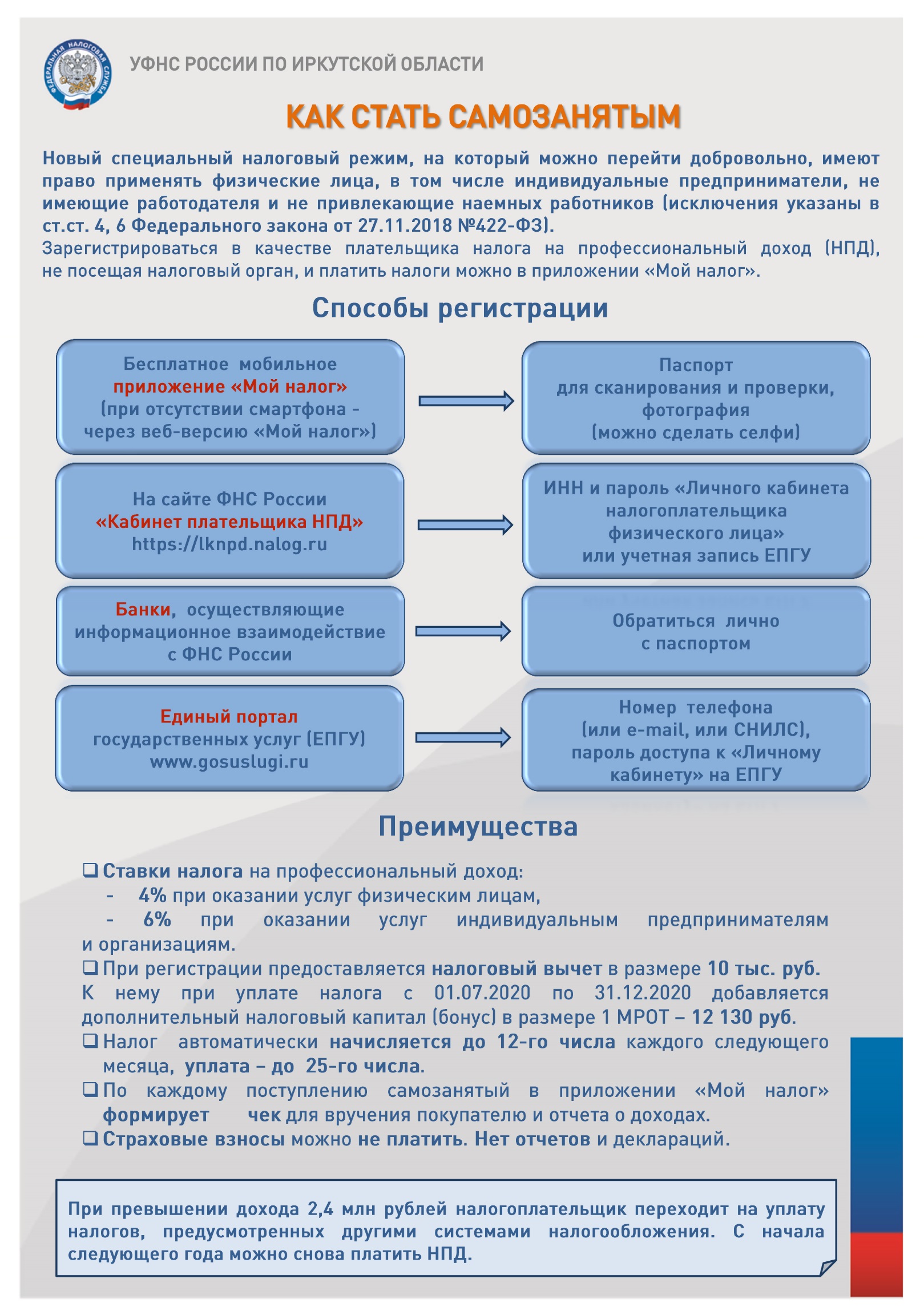 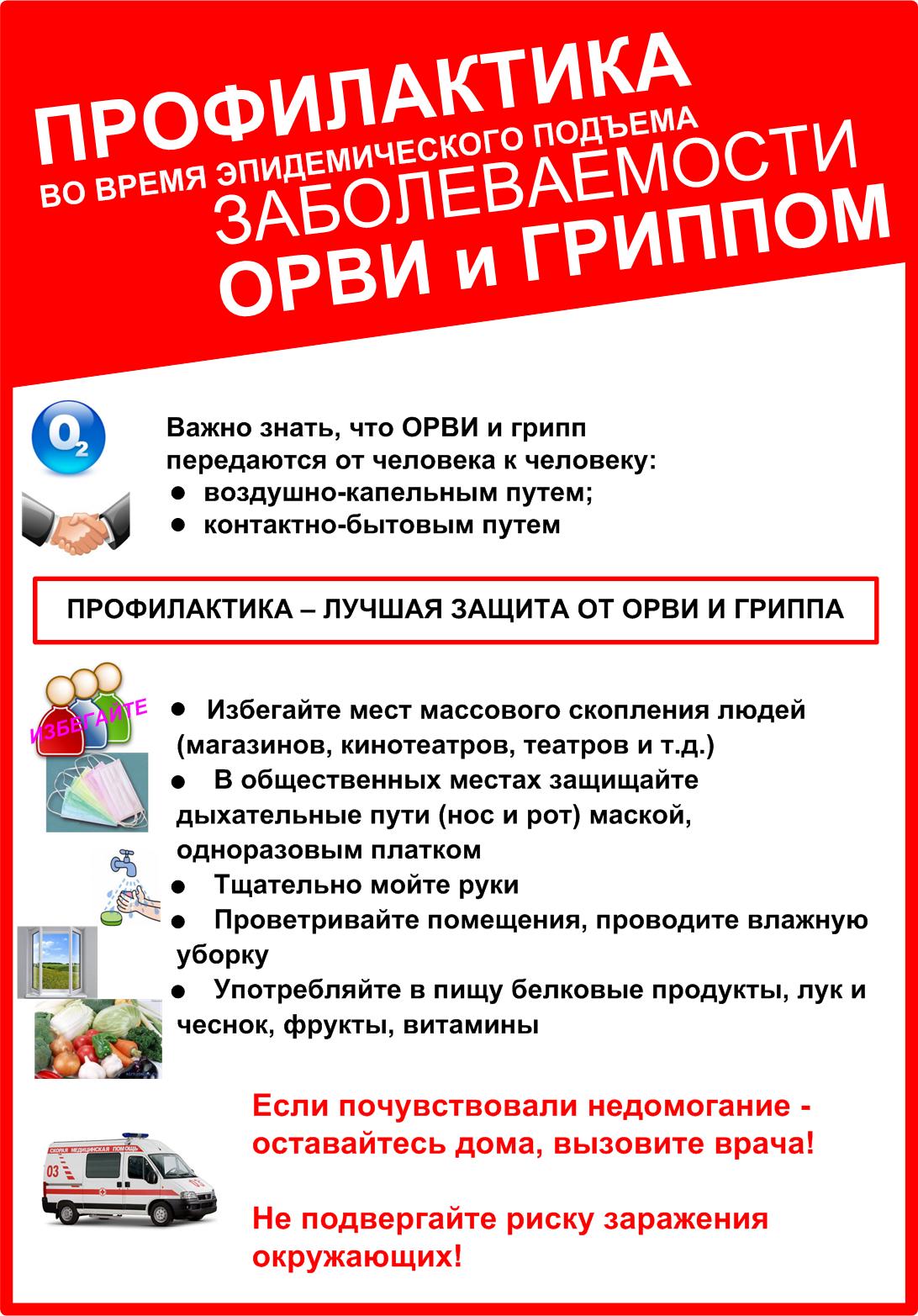 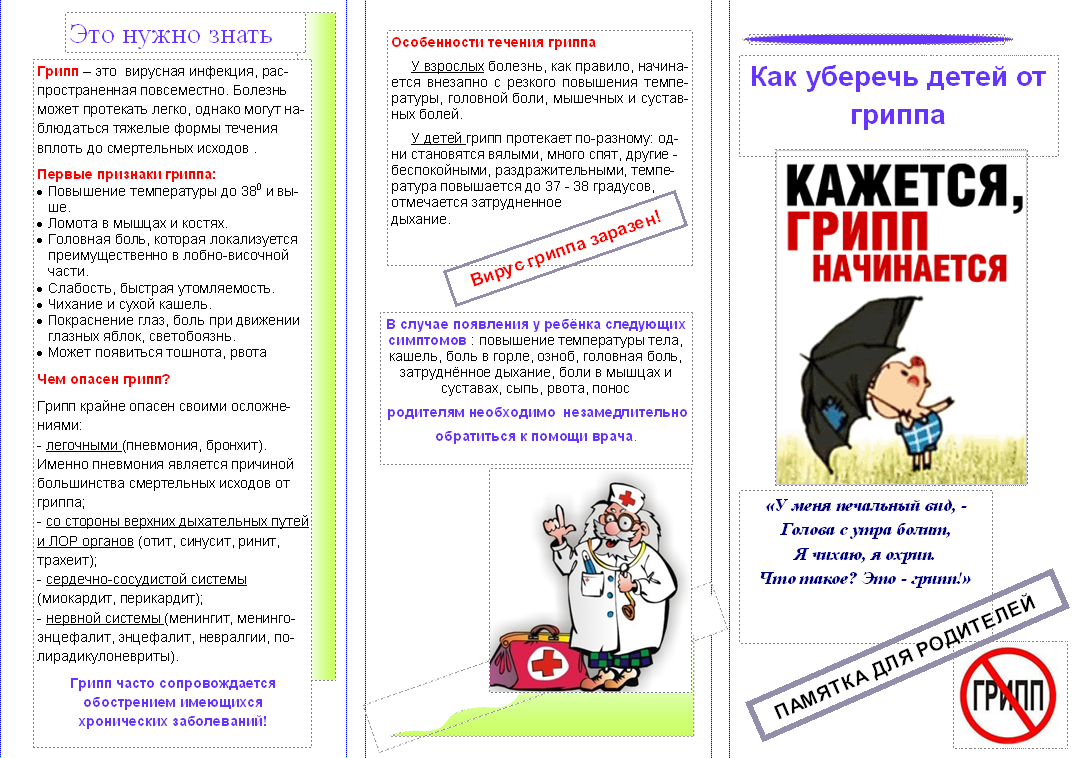 ОСТОРОЖНО, ТОНКИЙ ЛЕД!Ноябрь, декабрь - время становления льда на водоёмах. Это опасное время для рыбной ловли, да и для всех, кто выходит на неокрепший лед.	Риск оказаться в это время в холодной воде многократно повышается. Ледяной панцирь непрочен и легко ломается под тяжестью человека и тем более техники. Для рыболовов осенний тонкий лед и забереги таят опасность. В это же время большую активность проявляют и наши дети - любители выйти неокрепший ледовый панцирь рек и озер. Риск провалиться под лед в холодную воду в этих случаях огромен и ведет, при хорошем исходе, к сильным простудным заболеваниям, вызванным переохлаждением организма, а в худшем случае - гибелью.	Что необходимо знать каждому гражданину в целях обеспечения безопасности жизни в осенне-зимний период при нахождении на водоемах?	Основной характеристикой безопасности льда является его толщина. Для одного человека она составляет 7 см. если он с грузом - 7-10 см, для группы людей   10-15 см.Для легкового автомобиля 26-28 см. 	Наиболее опасные участки льда в местах быстрого течения, стоках теплых вод, а также там, где имеются полыньи, бьют ключи, водоросли или кустарник вмерзли в лед.	Многие исследователи считают, что при температуре воды 0 до10 градусов время пребывания человека в холодной воде ограничивается от 10 до 15 минут. Следовательно, самым важным фактором при спасении людей из холодной воды является время. В такой ситуации счет идет на минуты.	Тот, кто спасает, должен быстро оценить обстановку и принять грамотное решение, как помочь пострадавшему. Действовать нужно решительно, гак как пострадавший быстро коченеет в ледяной воде, к тону же намокшая одежда тянет вниз.	При оказании помощи терпящим бедствие на неокрепшем льду, провалившимся в воду, спасающий должен соблюдать следующие правила:- перед тем, как сойти на лед, надо внимательно осмотреться, наметить маршрут движения;- не выходить на лед замерзшего водоема с крутых берегов, вблизи выступающих водорослей и камышей, в местах стока в водоем теплых промышленных отходов;- обходить площади, покрытые толстым слоем снега, места, где бьют ключи, где быстрое течение и в реку впадает ручей.	Для оказания помощи человеку, оказавшемуся в воде, применяются следующие спасательные средства: лестница, веревка, носилки-волокуши, спасательный круг, багор, другие подручные средства.	Двигаться в сторону пострадавшего нужно, по возможности, по его следам непосредственно перед проломом передвигаться переползанием, не ближе 3-4 метров до полыньи. Дальше пострадавшему нужно протянуть шест или кинуть веревку. Действия спасателя обязательно страхует его товарищ, придерживая страховочную веревку.	После извлечения пострадавшего из воды и транспортировки его на берег необходимо оказать ему первую медицинскую помощь. Она заключается в быстрейшем восстановлении температуры тела и активном согревании всеми имеющимися средствами. Для этого необходимо:-	как можно скорее поместить пострадавшего в теплое помещение (кабину автомобиля), тем самым прекратив воздействие ветра и низкой температуры окружающейсреды:-	снять с пострадавшего мокрую одежду и обувь, протереть тело пострадавшего полотенцем (простыней); укрыть теплым одеялом (или одеть сухую одежду); если человек в сознании, его следует напоить горячим чаем.	Оказав первую медицинскую помощь, необходимо как можно скорее доставить пострадавшего в ближайшее медицинское учреждение.	В общем, каждый несчастный случай уникален и требует умения от того, кто пришел на помощь пострадавшему, поэтому всем следует знать основные принципы оказания первой помощи.Уважаемые родители, пожалуйста ограничьте выход ваших детей на водоемы.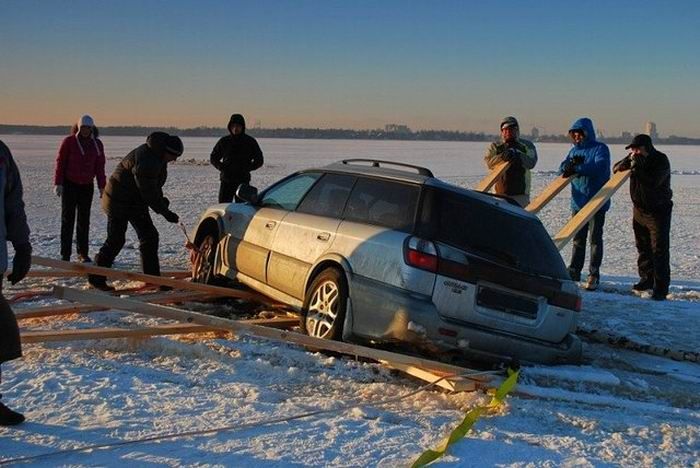 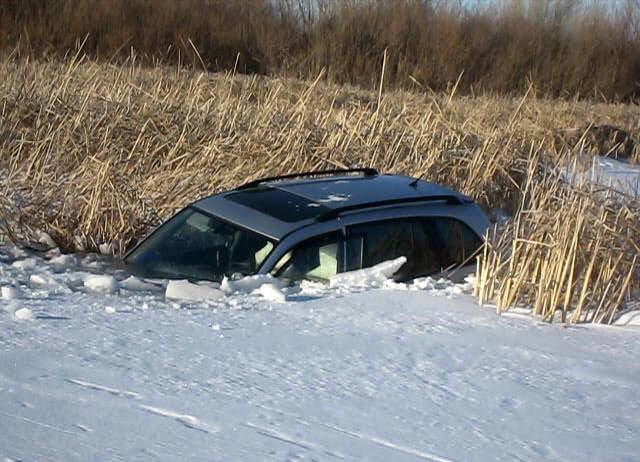 Усть-Удинская ГПС ГИМС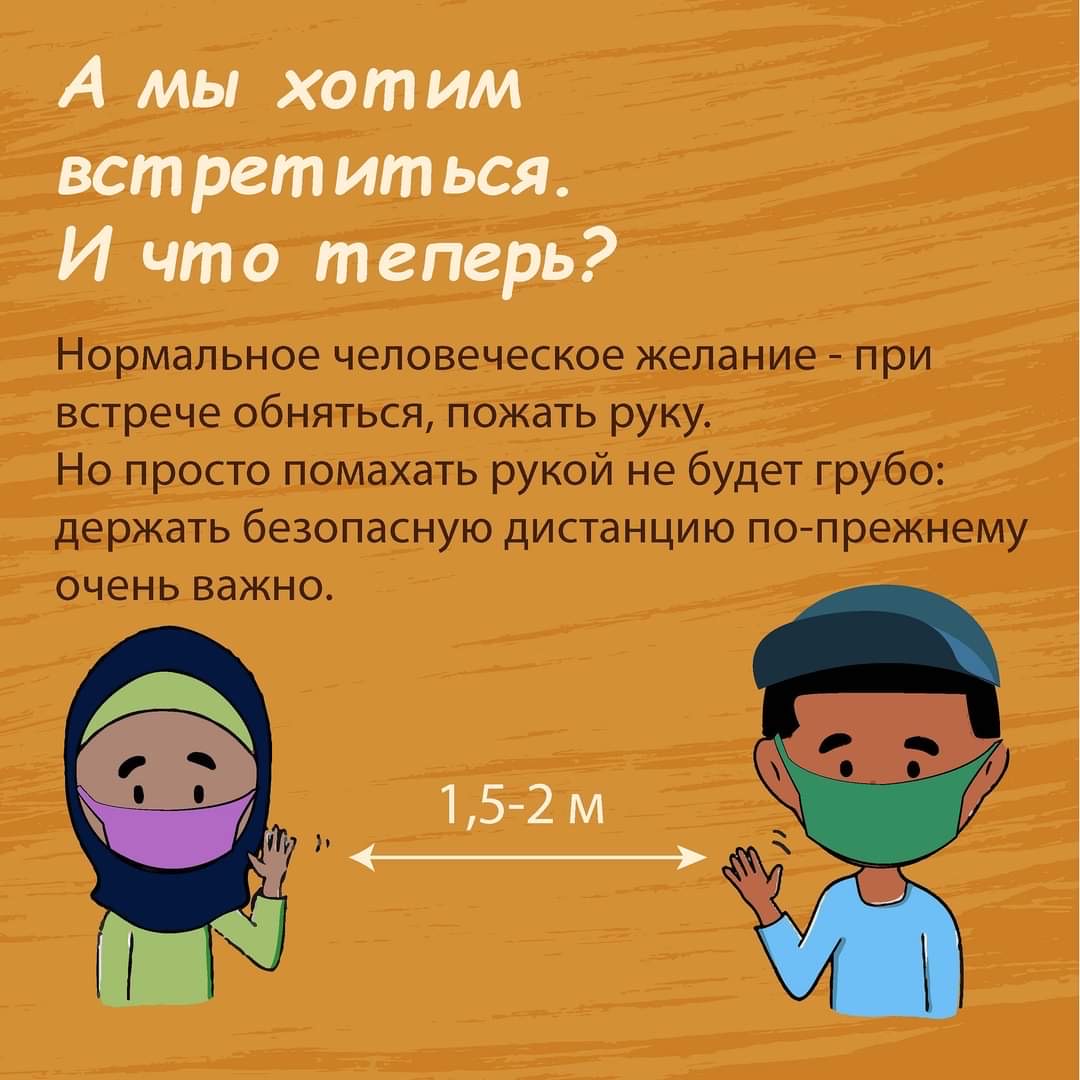 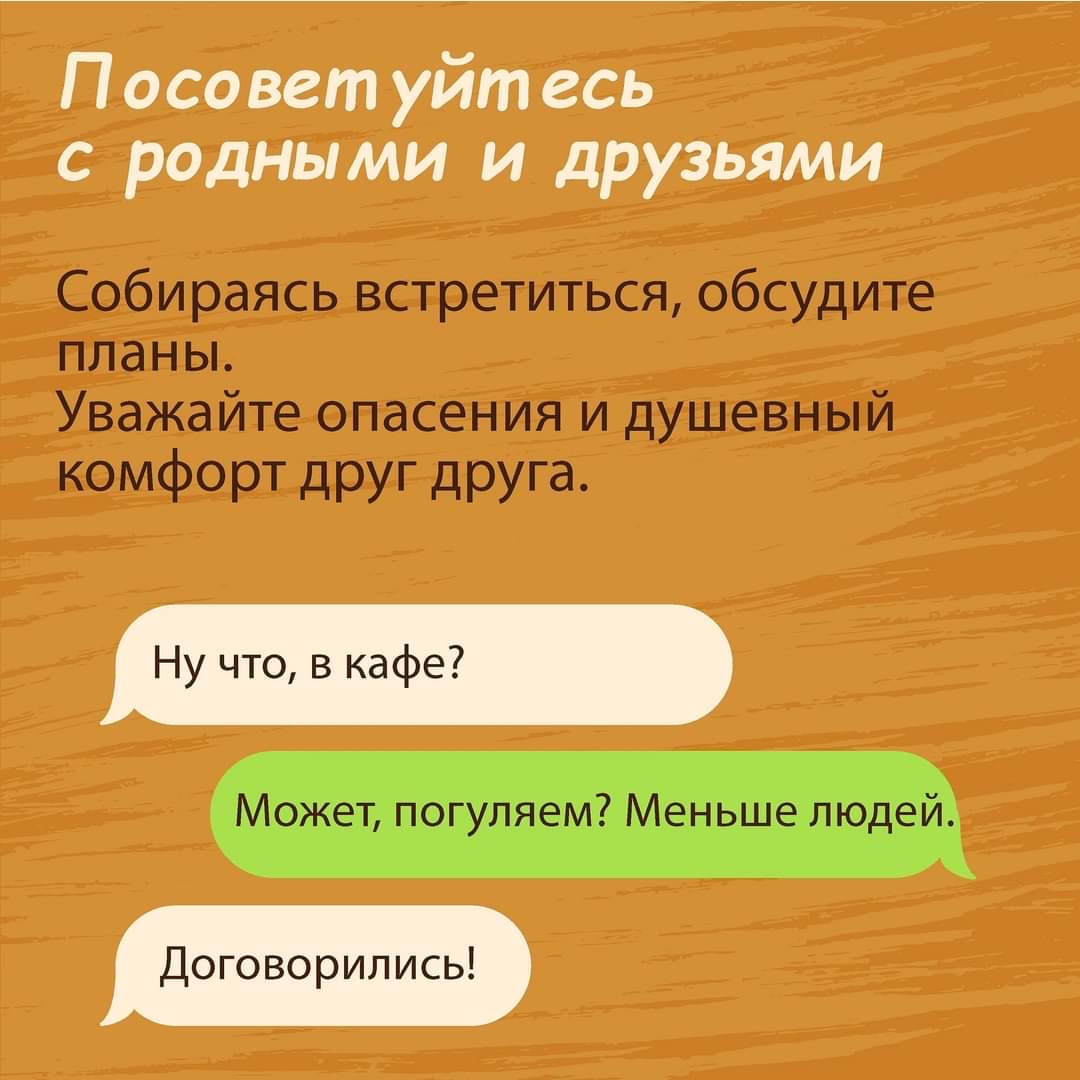 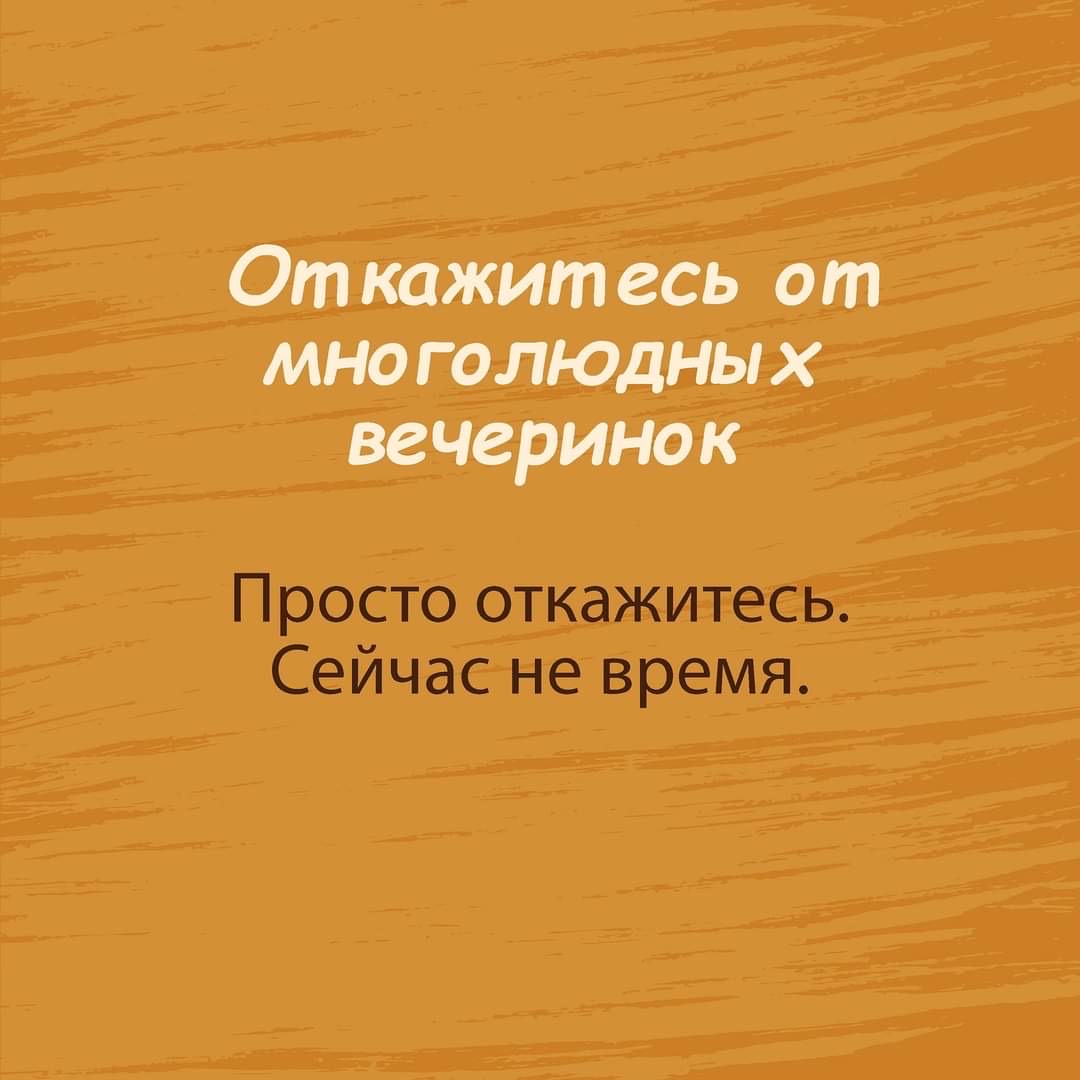 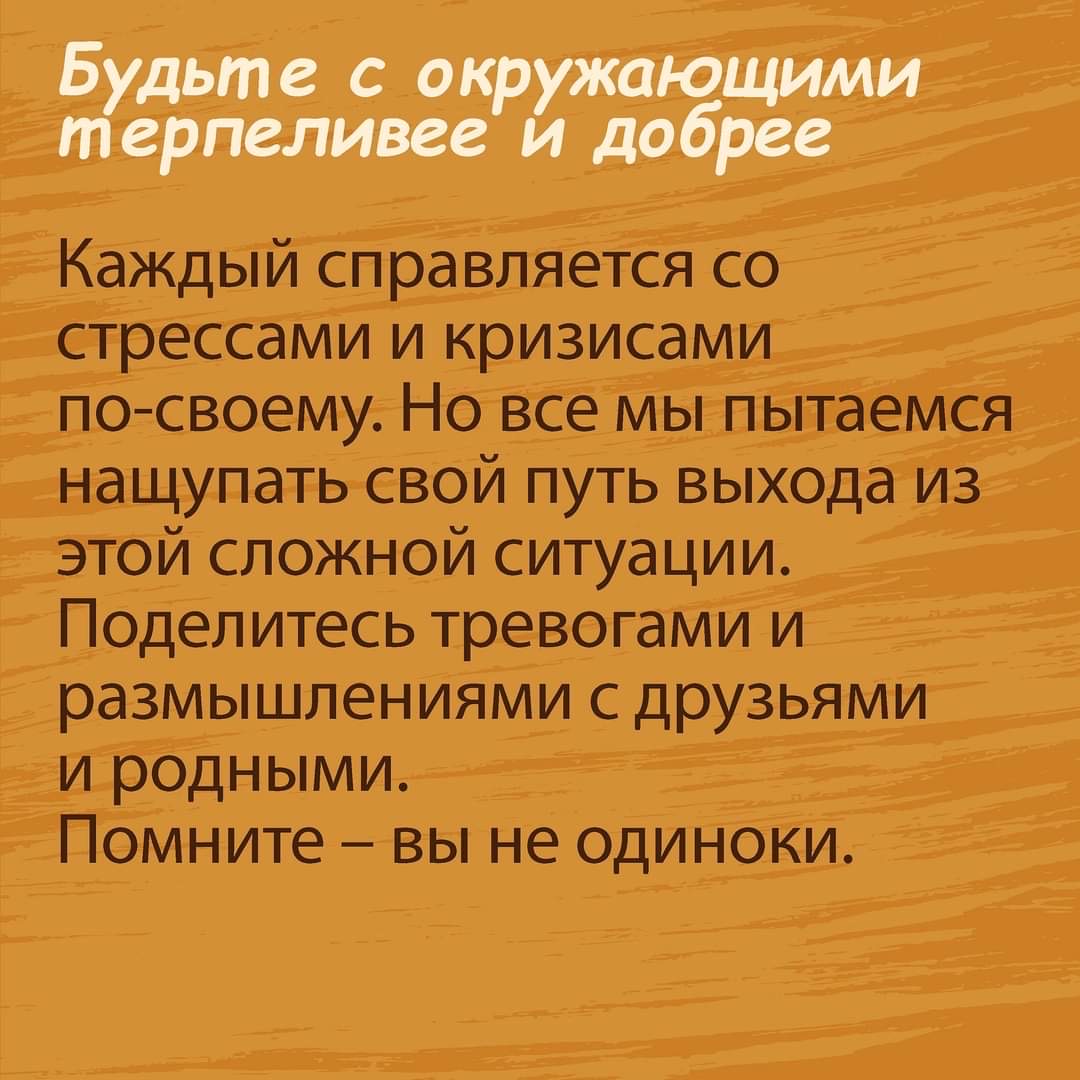 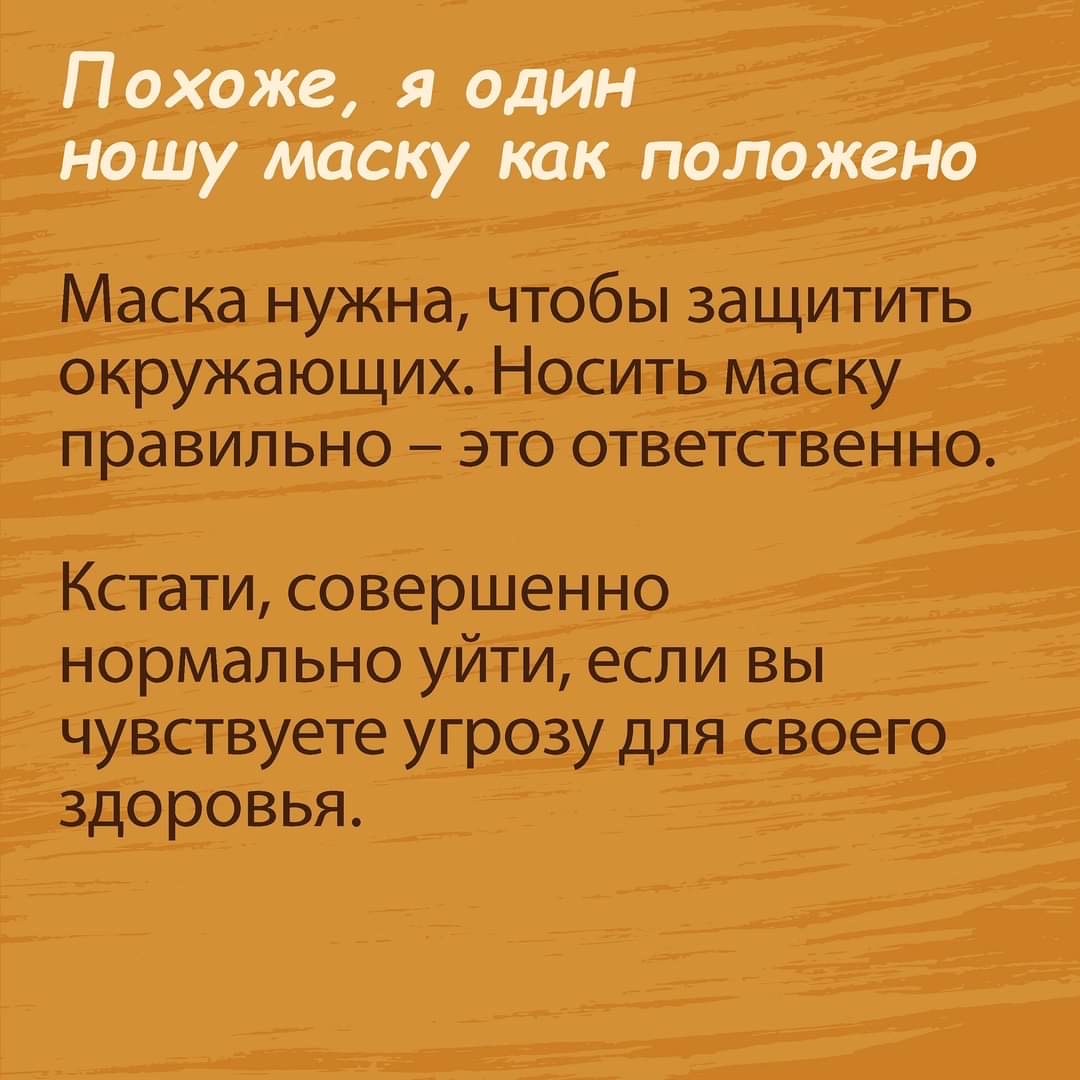 «Биритский вестник» - цена – бесплатно.                                                с.БиритБалаганский районИркутская областьПриложение 1 к постановлению администрации Биритского муниципального образования от 20.10.2020 г. № 40 Приложение 1 к постановлению администрации Биритского муниципального образования от 20.10.2020 г. № 40 Приложение 1 к постановлению администрации Биритского муниципального образования от 20.10.2020 г. № 40 Приложение 1 к постановлению администрации Биритского муниципального образования от 20.10.2020 г. № 40 Приложение 1 к постановлению администрации Биритского муниципального образования от 20.10.2020 г. № 40 Отчет об исполнении бюджета Биритского муниципального образования 1. Доходы бюджетаОтчет об исполнении бюджета Биритского муниципального образования 1. Доходы бюджетаОтчет об исполнении бюджета Биритского муниципального образования 1. Доходы бюджетаОтчет об исполнении бюджета Биритского муниципального образования 1. Доходы бюджетаОтчет об исполнении бюджета Биритского муниципального образования 1. Доходы бюджетаОтчет об исполнении бюджета Биритского муниципального образования 1. Доходы бюджетаОтчет об исполнении бюджета Биритского муниципального образования 1. Доходы бюджетаОтчет об исполнении бюджета Биритского муниципального образования 1. Доходы бюджетаОтчет об исполнении бюджета Биритского муниципального образования 1. Доходы бюджетав руб.в руб.в руб.в руб. Наименование код дохода по бюджетной классификациикод дохода по бюджетной классификацииУтвержден ные бюджетные назначения Утвержден ные бюджетные назначения исполненоисполненоисполненонеисполненные назначения Наименование код дохода по бюджетной классификациикод дохода по бюджетной классификацииУтвержден ные бюджетные назначения Утвержден ные бюджетные назначения исполненоисполненоисполненонеисполненные назначения Наименование код дохода по бюджетной классификациикод дохода по бюджетной классификацииУтвержден ные бюджетные назначения Утвержден ные бюджетные назначения исполненоисполненоисполненонеисполненные назначения122334445Доходы бюджета - ИТОГОхх6978940,006978940,004892869,944892869,944892869,942086070,06НАЛОГОВЫЕ И НЕНАЛОГОВЫЕ ДОХОДЫ10000000000000000100000000000000001925240,001925240,001138359,941138359,941138359,94786 880,06НАЛОГИ НА ПРИБЫЛЬ, ДОХОДЫ1010000000000000010100000000000000210000,00210000,00141279,76141279,76141279,7668720,25Налог на доходы физических лиц1010200001000011010102000010000110210000,00210000,00141279,75141279,75141279,7568720,25Налог на доходы физических лиц с доходов, источником которых является налоговый агент, за исключением доходов, в отношении которых исчисление и уплата налога осуществляются в соответствии со статьями 227,227.1 и 228 Налогового кодекса Российской Федерации1010201001000011010102010010000110209000,00209000,00141279,75141279,75141279,7568720,25Налог на доходы физических лиц с доходов, полученных от осуществления деятельности физическими лицами, зарегистрированными в качестве индивидуальных предпринимателей, нотариусов, занимающихся частной практикой, адвокатов, учредивших адвокатские кабинеты, и других лиц, занимающихся частной практикой в соответствии со статьей 227  Налогового кодекса Российской Федерации10102020010000110101020200100001101000,001000,000,000,000,001000,00НАЛОГИ НА ТОВАРЫ (РАБОТЫ, УСЛУГИ), РЕАЛИЗУЕМЫЕ ИНА ТЕРРИТОРИИ РОССИЙСКОЙ ФЕДЕРАЦИИ10300000000000000103000000000000001122900,001122900,00740946,86740946,86740946,86381953,14Акцизы по подакцизным товарам (продукции), производимым на территории Российской Федерации10302000010000110103020000100001101122900,001122900,00740946,86740946,86740946,86381953,14Доходы от уплаты акцизов на дизельное топливо, подлежащие распределению между бюджетами субъектов Российской Федерации и местными бюджетами с учетом установленных дифференцированных нормативов отчислений в местные бюджеты1030223001000011010302230010000110407200,00407200,00345435,20345435,20345435,2061764,80Доходы от уплаты акцизов на моторные масла для дизельных и (или) карбюраторных (инжекторных) двигателей, подлежащие распределению между бюджетами субъектов Российской Федерации и местными бюджетами с учетом установленных дифференцированных нормативов отчислений в местные бюджеты10302240010000110103022400100001102800,002800,002384,742384,742384,74415,26Доходы от уплаты акцизов на автомобильный бензин, подлежащие распределению между бюджетами субъектов Российской Федерации и местными бюджетами с учетом установленных дифференцированных нормативов отчислений в местные бюджеты1030225001000011010302250010000110712800,00712800,00460599,97460599,97460599,97252200,03Доходы от уплаты акцизов на прямогонный бензин, подлежащие распределению между бюджетами субъектов Российской Федерации и местными бюджетами с учетом установленных дифференцированных нормативов отчислений в местные бюджеты1030226001000011010302260010000110100,00100,00-67473,05-67473,05-67473,050НАЛОГИ НА СОВОКУПНЫЙ ДОХОД105000000000000001050000000000000078520,0078520,0078511,9878511,9878511,988,02Единый сельскохозяйственный налог105030100100001101050301001000011078520,0078520,0078511,9878511,9878511,988,02НАЛОГИ НА ИМУЩЕСТВО1060000000000000010600000000000000474000,00474000,00170182,50170182,50170182,50303817,50Налог на имущество физических лиц106010000000001101060100000000011022000,0022000,001528,111528,111528,1120471,89Налог на имущество физических лиц, взимаемый по ставкам, применяемым к объектам налогообложения, расположенным в границах сельских поселений106010301000001101060103010000011022000,0022000,001528,111528,111528,1120471,89Земельный налог1060600000000011010606000000000110452000,00452000,00168654,39168654,39168654,39283345,61Земельный налог с организаций1060603000000000010606030000000000171000,00171000,00148098,00148098,00148098,0022902,00Земельный налог с организаций, обладающих земельным налогом, расположенным в границах сельских поселений1060603310000011010606033100000110171000,00171000,00148098,00148098,00148098,0022902,00Земельный налог с физических лиц1060604000000000010606040000000000281000,00281000,0020556,3920556,3920556,39260443,61Земельный налог с физических лиц, обладающих земельным участком, расположенным в границах сельских поселений1060604310000011010606043100000110281000,00281000,0020556,3920556,3920556,39260443,61ГОСУДАРСТВЕННАЯ ПОШЛИНА10800000000000000108000000000000006000,006000,002620,002620,002620,003380,00Государственная пошлина за совершение нотариальных действий (за исключением действий, совершаемых консульскими учреждениями Российской Федерации)10804000010000110108040000100001106000,006000,002620,002620,002620,003380,00Государственная пошлина за совершение нотариальных действий (за исключением действий, совершаемых консульскими учреждениями Российской Федерации)10804020010000110108040200100001106000,006000,002620,002620,002620,003380,00ДОХОДЫ ОТ ИСПОЛЬЗОВАНИЯ ИМУЩЕСТВА, НАХОДЯЩЕГОСЯ В ГОСУДАРСТВЕННОЙ И МУНИЦИПАЛЬНОЙ СОБСТВЕННОСТИ111000000000000001110000000000000024000,0024000,000,000,000,0024000,00Доходы, получаемые в виде арендной либо иной платы за передачу в возмездное пользования государственного и муниципального имущества (за исключением имущества бюджетных и автономных учреждений, а также имущества государственных и муниципальных унитарных предприятий, в том числе казенных)111050000000001201110500000000012024000,0024000,000,000,000,0024000,00Доходы от сдачи в аренду имущества, находящегося в оперативном управлении органов государственной власти, органов местного самоуправления, государственных внебюджетных фондов и созданных ими учреждений (за исключением имущества бюджетных и автономных учреждений)111050300000001201110503000000012024000,0024000,000,000,000,0024000,00Доходы от сдачи в аренду имущества, находящегося в оперативном управлении органов управления сельских поселений и созданных ими учреждений (за исключением имущества муниципальных бюджетных и автономных учреждений)111050351000001201110503510000012024000,0024000,000,000,000,0024000,00ПРОЧИЕ НЕНАЛОГОВЫЕ ДОХОДЫ11700000000000000117000000000000009820,009820,004818,854818,854818,855001,15Прочие неналоговые доходы11705000000000140117050000000001409820,009820,004818,854818,854818,855001,15Прочие неналоговые доходы бюджетов сельских поселений11705050100000140117050501000001409820,009820,004818,854818,854818,855001,15БЕЗВОЗМЕЗДНЫЕ ПОСТУПЛЕНИЯ20000000000000000200000000000000005053700,005053700,003754510,003754510,003754510,001299190,00Безвозмездные поступления от других бюджетов бюджетной системы Российской Федерации20200000000000000202000000000000005013700,005013700,003714510,003714510,003714510,001299190,00Дотации бюджетам субъектов Российской Федерации и муниципальных образований20210000000000150202100000000001504227000,004227000,003231360,003231360,003231360,00995640,00Дотации на выравнивание бюджетной обеспеченности2021500100000150202150010000015072600,0072600,0053460,0053460,0053460,0019140,00Дотации бюджетам сельских поселений на выравнивание бюджетной обеспеченности из бюджета субъекта Российской Федерации2021500110000150202150011000015072600,0072600,0053460,0053460,0053460,0019140,00Дотации на выравнивание бюджетной обеспеченности из бюджетов муниципальных районов, городских округов с внутригородским делением20216001000000150202160010000001504154400,004154400,003177900,003177900,003177900,00976500,00Дотации бюджетам сельских поселений на выравнивание бюджетной обеспеченности из бюджетов муниципальных районов20216001100000150202160011000001504154400,004154400,003177900,003177900,003177900,00976500,00Субсидии бюджетам субъектов Российской Федерации и муниципальных образований (межбюджетные субсидии)2022000000000015020220000000000150366900,00366900,00366900,00366900,00366900,000,00Субсидии бюджетам на софинансирование расходных обязательств субъектов Российской Федерации связанных с реализацией федеральной целевой программы "Увековечение памяти погибшим при защите Отечества на 2019-2024 годы"2022529900000015020225299000000150106300,00106300,00106300,00106300,00106300,000,00Субсидии бюджетам сельских поселений на софинансирование расходных обязательств субъектов Российской Федерации, связанных с реализацией федеральной целевой программы "Увековечение памяти погибших при защите Отечества на 2019-2024 годы"2022529910000015020225299100000150106300,00106300,00106300,00106300,00106300,000,00Прочие субсидии2022999900000015020229999000000150260600,00260600,00260600,00260600,00260600,000,00Прочие субсидии бюджетам поселений2022999910000015020229999100000150260600,00260600,00260600,00260600,00260600,000,00Субвенции бюджетам субъектов Российской Федерации и муниципальных образований2023000000000015020230000000000150169800,00169800,00116250,00116250,00116250,0053550,00Субвенции местным бюджетам на выполнение передаваемых полномочий субъектов Российской Федерации202300240000001502023002400000015035700,0035700,0026250,0026250,0026250,009450,00Субвенции бюджетам поселений на выполнение передаваемых полномочий субъектов Российской Федерации202300241000001502023002410000015035700,0035700,0026250,0026250,0026250,009450,00Субвенции бюджетам  на осуществление первичного воинского учета на территориях, где отсутствуют военные комиссариаты2023511800000015020235118000000150134100,00134100,0090000,0090000,0090000,0044100,00Субвенции бюджетам поселений на осуществление первичного воинского учета на территориях, где отсутствуют военные комиссариаты2023511810000015020235118100000150134100,00134100,0090000,0090000,0090000,0044100,00Иные межбюджетные трансферты2024000000000015020240000000000150250000,00250000,000,000,000,00250000,00Прочие межбюджетные трансферты передаваемые бюджетам2024999900000015020249999000000150250000,00250000,000,000,000,00250000,00Прочие безвозмездные поступления207000000000000002070000000000000040000,0040000,0040000,0040000,0040000,000,00Прочие безвозмездные поступления в бюджеты сельских поселений207050301000001502070503010000015040000,0040000,0040000,0040000,0040000,000,00Наименование показателяКБКУтвержденные бюджетные назначенияИсполненоНеисполненные назначения12345Расходы бюджета – ИТОГОх8632852,865367278,753265574,11в том числе:ОБЩЕГОСУДАРСТВЕННЫЕ ВОПРОСЫ010000000000000003720702,863359115,51361587,35Функционирование высшего должностного лица субъекта Российской Федерации и органа местного самоуправления01020000000000000758746,00682350,8376395,17Расходы на выплаты персоналу в целях обеспечения выполнения функций государственными (муниципальными) органами, казенными учреждениями, органами управления государственными внебюджетными фондами01020000000000100758746,00682350,8376395,17Расходы на выплату персоналу государственных (муниципальных) органов01020000000000120758746,00682350,8376395,17Фонд оплаты труда государственных (муниципальных) органов01020000000000121584670,00547185,1437484,86Взносы по обязательному социальному страхованию на выплаты денежного содержания и иные выплаты работникам государственных (муниципальных) органов01020000000000129174076,00135165,6938910,31Функционирование Правительства Российской Федерации, высших органов исполнительной власти субъектов Российской Федерации, местных администраций010400000000000002951256,862676764,68274492,18Расходы на выплату персоналу в целях обеспечения выполнения функций государственными (муниципальными) органами, казенными учреждениями, органами управления государственными внебюджетными фондами010400000000001002412339,862273153,26139187,60Расходы на выплату персоналу государственных (муниципальных) органов010400000000001202412339,862273153,26139187,60Фонд оплаты труда государственных (муниципальных) органов010400000000001211871899,861776237,9595661,91Иные выплаты персоналу государственных (муниципальных) органов, за исключением фонда оплаты труда010400000000001222000,00,002000,0Взносы по обязательному социальному страхованию на выплаты денежного содержания и иные выплаты работникам государственных (муниципальных) органов01040000000000129538440,00496914,3141525,69Закупка товаров, работ и услуг для государственных (муниципальных) нужд01040000000000200353417,0319264,4234152,58Иные закупки товаров, работ и услуг для обеспечения государственных (муниципальных) нужд01040000000000240353417,0319264,4234152,58Закупка товаров, работ, услуг в сфере информационно-коммуникационных технологий0104000000000024262000,046229,7315770,27Прочая закупка товаров, работ и услуг для обеспечения государственных (муниципальных) нужд01040000000000244291417,0273034,6918382,32Иные бюджетные ассигнования01040000000000800185500,084348,0101152,0Уплата налогов, сборов и иных платежей01040000000000850185500,084348,084348,0Уплата налога на имущество организаций и земельного налога01040000000000851170500,073152,097348,0Уплата прочих налогов, сборов и иных платежей0104000000000085215000,011196,03804,0Резервные фонды0111000000000000010000,0010000,0Иные бюджетные ассигнования0111000000000080010000,0010000,0Резервные средства0111000000000087010000,0010000,0Другие общегосударственные вопросы01130000000000000700,000700,00Закупка товаров, работ и услуг для государственных (муниципальных) нужд01130000000000200700,000700,00Иные закупки товаров, работ и услуг для обеспечения государственных (муниципальных) нужд01130000000000240700,000700,00Прочая закупка товаров, работ и услуг для обеспечения государственных (муниципальных) нужд01130000000000244700,000700,00НАЦИОНАЛЬНАЯ ОБОРОНА02000000000000000134100,0090000,044100,00Мобилизационная и вневойсковая подготовка02030000000000000134100,0090000,044100,00Расходы на выплату персоналу в целях обеспечения выполнения функций государственными (муниципальными) органами, казенными учреждениями, органами управления государственными внебюджетными фондами02030000000000100129800,0090000,039800,0Расходы на выплату персоналу государственных  (муниципальных) органов02030000000000120129800,0090000,039800,0Фонд оплаты труда государственных (муниципальных) органов0203000000000012199700,0067550,4132149,59Взносы по обязательному социальному страхованию на выплаты денежного содержания и иные выплаты работникам государственных (муниципальных) органов0203000000000012930100,0022449,597650,41Закупка товаров, работ и услуг для государственных (муниципальных) нужд020300000000002004300,004300,0Иные закупки товаров, работ и услуг для обеспечения государственных (муниципальных) нужд020300000000002404300,004300,0Прочая закупка товаров, работ и услуг для обеспечения государственных (муниципальных) нужд020300000000002444300,004300,0НАЦИОНАЛЬНАЯ БЕЗОПАСНОСТЬ И ПРАВООХРАНИТЕЛЬНАЯ ДЕЯТЕЛЬНОСТЬ0338000,09000,029000,0Защита населения и территории от чрезвычайных ситуаций природного и техногенного характера, гражданская оборона030938000,09000,029000,0Закупка товаров, работ и услуг для государственных (муниципальных) нужд030900000000020038000,09000,029000,0Иные закупки товаров, работ и услуг для обеспечения государственных (муниципальных) нужд030900000000024038000,09000,029000,0Прочая закупка товаров, работ и услуг для обеспечения государственных (муниципальных) нужд030900000000024438000,09000,029000,0НАЦИОНАЛЬНАЯ ЭКОНОМИКА040000000000000002715551,0315779,462399771,54Общеэкономические вопросы0401000000000000035000,022836,9412163,06Расходы на выплату персоналу в целях обеспечения выполнения функций государственными (муниципальными) органами, казенными учреждениями, органами управления государственными внебюджетными фондами0401000000000010033316,022836,9412163,06Расходы на выплату персоналу государственных  (муниципальных) органов0401000000000012033316,022836,9412163,06Фонд оплаты труда государственных (муниципальных) органов0401000000000012125589,017601,427987,58Взносы по обязательному социальному страхованию на выплаты денежного содержания и иные выплаты работникам государственных (муниципальных) органов040100000000001297727,05235,522491,48Закупка товаров, работ и услуг для государственных (муниципальных) нужд040100000000002001684,001684,0Иные закупки товаров, работ и услуг для обеспечения государственных (муниципальных) нужд040100000000002401684,001684,0Прочая закупка товаров, работ и услуг для обеспечения государственных (муниципальных) нужд040100000000002441684,001684,0Дорожное хозяйство (дорожные фонды)040900000000000002680551,0292942,522387608,48Закупка товаров, работ и услуг для государственных (муниципальных) нужд040900000000002002680551,0292942,522387608,48Иные закупки товаров, работ и услуг для обеспечения государственных (муниципальных) нужд040900000000002402680551,0292942,522387608,48Прочая закупка товаров, работ и услуг для обеспечения государственных  (муниципальных) нужд040900000000002442680551,02680551,02387608,48ЖИЛИЩНО-КОММУНАЛЬНОЕ ХОЗЯЙСТВО05000000000000000533755,0513980,8719774,13Коммунальное хозяйство05020000000000000155455,0135680,8719774,13Закупка товаров, работ и услуг для государственных (муниципальных) нужд05020000000000200155455,0135680,8719774,13Иные закупки товаров, работ и услуг для обеспечения государственных (муниципальных) нужд05020000000000240155455,0135680,8719774,13Прочая закупка товаров, работ и услуг для обеспечения государственных (муниципальных) нужд05020000000000244155455,0135680,8719774,13Благоустройство05030000000000000378300,00378300,0Закупка товаров, работ и услуг для государственных (муниципальных) нужд05030000000000200378300,00378300,0Иные закупки товаров, работ и услуг для обеспечения государственных (муниципальных) нужд05030000000000240378300,00378300,0Прочая закупка товаров, работ и услуг для обеспечения государственных (муниципальных) нужд05030000000000244378300,00378300,0ОБРАЗОВАНИЕ0700000000000000018600,08600,010000,0Профессиональная подготовка, переподготовка и повышение квалификации0705000000000000018600,08600,010000,0Закупка товаров, работ и услуг для государственных (муниципальных) нужд0705000000000020018600,08600,010000,0Иные закупки товаров, работ и услуг для обеспечения государственных (муниципальных) нужд0705000000000024018600,08600,010000,0Прочая закупка товаров, работ и услуг для обеспечения государственных (муниципальных) нужд0705000000000024418600,08600,010000,0КУЛЬТУРА, КИНЕМАТОГРАФИЯ И СРЕДСТВА МАССОВОЙ ИНФОРМАЦИИ080000000000000001093499,0760456,91333042,09Культура080100000000000001093499,0760456,91333042,09Расходы на выплату персоналу в целях обеспечения выполнения функций государственными (муниципальными) органами, казенными учреждениями, органами управления государственными внебюджетными фондами08010000000000100586099,00515477,5370621,47Расходы на выплату персоналу казенных учреждений08010000000000110586099,00515477,5370621,47Фонд оплаты труда учреждений08010000000000111487130,00425650,0061480,00Взносы по обязательному социальному страхованию на выплаты по оплате труда работников и иные выплаты работникам учреждений0801000000000011998969,0089827,539141,47Закупка товаров, работ и услуг для государственных (муниципальных) нужд08010000000000200507400,00244979,38262420,62Иные закупки товаров, работ и услуг для обеспечения государственных (муниципальных) нужд08010000000000240507400,00244979,38262420,62Закупка товаров. Работ, услуг в сфере информационно-коммуникационных технологий0801000000000024222100,0015300,006800,00Прочая закупка товаров, работ и услуг для обеспечения государственных (муниципальных) нужд08010000000000244485300,00229679,38255620,62СОЦИАЛЬНАЯ ПОЛИТИКА10000000000000000255135,0187092,0068043,00Пенсионное обеспечение10010000000000000255135,0187092,0068043,00Социальное обеспечение и иные выплаты населению10010000000000300255135,0187092,0068043,00Публичные нормативные социальные выплаты гражданам10010000000000310255135,0187092,0068043,00Иные пенсии, социальные доплаты к пенсиям10010000000000312255135,0187092,0068043,00ОБСЛУЖИВАНИЕ ГОСУДАРСТВЕННОГО И МУНИЦИПАЛЬНОГО ДОЛГА13000000000000000256,00256,0Обслуживание государственного внутреннего и муниципального долга13000000000000000256,00256,0Обслуживание государственного (муниципального) долга13010000000000700256,00256,0Обслуживание муниципального долга13010000000000730256,00256,0МЕЖБЮДЖЕТНЫЕ ТРАНСФЕРТЫ14000000000000000123254,0123254,00Прочие межбюджетные трансферты общего характера14030000000000000123254,0123254,00Межбюджетные трансферты14030000000000500123254,0123254,00Иные межбюджетные трансферты14030000000000500123254,0123254,00Наименование групп, подгрупп, статей, подстатей, элементов, программ (подпрограмм), кодов экономической классификации источников внутреннего и внешнего финансирования дефицитов бюджетовКодСумма123ИСТОЧНИКИ ФИНАНСИРОВАНИЯ ДЕФИЦИТА БЮДЖЕТОВ - ВСЕГО993 90 00 00 00 00 0000 0001653912,86Источников внутреннего финансирования дефицитов бюджетов993 01 00 00 00 00 0000 00096262,00Кредиты кредитных организаций в валюте Российской Федерации993 01 02 00 00 00 0000 000224262,00Получение кредитов от кредитных организаций в валюте Российской Федерации993 01 02 00 00 00 0000 700224262,00Получение кредитов от кредитных организаций бюджетами сельских поселений в валюте Российской Федерации993 01 02 00 00 10 0000 710224262,00Бюджетные кредиты от других бюджетов бюджетной системы Российской Федерации993 01 03 01 00 00 0000 000-128000,00Погашение бюджетных кредитов, полученных от других бюджетов бюджетной системы Российской Федерации в валюте Российской Федерации993 01 03 01 00 00 0000 800-128000,00Погашение бюджетами сельских поселений кредитов от других бюджетов бюджетной системы Российской Федерации в валюте Российской Федерации993 01 03 01 00 10 0000 810-128000,00Изменение остатков средств на счетах по учету средств бюджета993 01 05 00 00 00 0000 0001557650,86Увеличение прочих остатков средств бюджетов993 01 05 00 00 00 0000 500-7203202,0Увеличение прочих остатков денежных средств бюджетов993 01 05 02 01 00 0000 510-7203202,0Увеличение прочих остатков денежных средств бюджетов сельских поселений 993 01 05 02 01 10 0000 510-7203202,0Уменьшение прочих остатков средств бюджетов993 01 05 02 00 00 0000 6008760852,86Уменьшение прочих остатков денежных средств бюджетов993 01 05 02 01 00 0000 6108760852,86Уменьшение прочих остатков денежных средств бюджетов сельских поселений 993 01 05 02 01 10 0000 6108760852,86План на 2020 годИсполненоНеисполненные назначения10000,000,0010000,00№ п/пМатериалы и документыОтветственный исполнительСрок предоставления1.Порядок и методика планирования бюджетных ассигнований бюджета на 2021 год и на плановый период 2022 и 2023 годовГлавный специалист26 октября 2020 года2.Основные направления бюджетной политики и основные направления налоговой политики Биритского муниципального образования на 2021 год и на плановый период 2022 и 2023 годовГлавный специалист02 ноября 2020 года3.Оценку ожидаемого исполнения бюджета на текущий финансовый год, подготавливает прогноз по статьям бюджетной классификации доходов и расходов бюджета и источникам финансирования бюджетаГлавный специалист02 ноября 2020 года4.Прогноз доходов и расходов бюджета на 2021-2023 годы по разделам функциональной классификации доходов и расходов бюджетов Российской ФедерацииГлавный специалистВ срок, установленный министерством финансов5.Предельные объемы бюджетных ассигнований по действующим обязательствам на очередной финансовый год и на плановый период 2021 и 2023 годовГлавный специалист11 ноября 2020 года6.Проект бюджета на очередной финансовый год и на плановый период 2021 – 2023 годов, а также документы и материалы, предоставляемые одновременно с проектом бюджета в Думу Биритского муниципального образования.Главный специалист16 ноября 2020 года7.Предварительные итоги социально-экономического развития Биритского муниципального образования за истекший период текущего финансового года и ожидаемые итоги социально-экономического развития Биритского муниципального образования за текущий финансовый годГлавный специалист02 ноября 2020 года8.Прогноз социально-экономического развития Биритского муниципального образования на среднесрочный и долгосрочный периодГлавный специалист02 ноября 2020 года9.Перечень проектов и утвержденных муниципальных программ, предлагаемых к финансированию в очередном финансовом году и плановом периоде, с указанием объема финансированияГлавный специалист30 октября 2020 года10.Реестры расходных обязательств по действующим в 2020 году и вновь принимаемым бюджетным обязательствам на 2021- 2023 годы с разбивкой по годам, с указанием принятых и планируемых к принятию нормативно-правовых актов, договоров, соглашений, предусматривающих возникновение расходных обязательств по бюджету Главный специалист16 ноября 2020 годаПоказателиОчередной финансовый _____ годПлановый периодПлановый периодПоказателиОчередной финансовый _____ год____ год____ год1234Бюджет Биритского муниципального образования (собственный бюджет)Доходы, всегоиз них:Безвозмездные поступленияРасходы, всегов том числе: по главным распорядителям бюджетных средств по разделам, подразделам, целевым статьям, в том числе: по программным (непрограммным) статьям и направлению расходов, видам расходов бюджетов993 Администрация Название поселения…………………..ВСЕГОВСЕГОВСЕГО993 0100всеговсеговсегог993 0102………………….итогитогитог993 0102 9110200203993 0102 9110200203 100993 0104итогитогитог993 0104 9110400204993 0104 9110400204 100993 0104 9110400204 200993 0104 9110400204 400993 0104 9110400204 800993 0111 9110700000993 0111 9110700000 800993 0113итогитогитог993 0113 9110473150 993 0113 9110473150 200993 0113 если есть программы КЦСР993 0113 КЦСР КВР990 0300всеговсеговсего993 0309итогитогитог993 0309 9122180 993 0309 9122180 100993 0310 итогитогитог993 0310 КЦСР993 0309 КЦСР КВР993 0400всеговсеговсего993 0401итогитогитог993 0401 9110473110993 0401 9110473110 100993 0401 9110473110 200993 0409итогитогитог993 0409 9130060002993 0409 9130060002 200993 0409 если есть программы КЦСР993 0409 если есть программы КЦСР КВР993 0500всеговсеговсего993 0501 итогитогитог993 0501 КЦСР993 0501 КЦСР КВР993 0502итогитогитог993 0502 9150025105993 0502 9150025105 993 0502 9150025105 КВР993 0503 итогитогитог993 0503 9160060001993 0503 9160060001 КВР993 0700всеговсеговсего993 0705993 0705 КЦСР 993 0705 КЦСР КВР993 0800всеговсеговсего993 0801итогоитогоитого993 0801 9100044099993 0801 9100044099 100993 0801 9100044099 200993 0801 9100044099 800993 100всеговсеговсего993 1001итогоитогоитого993 1001 9170049101993 1001 9170049101 300993 1100всеговсеговсего993 1101итогоитогоитого993 1101 КЦСРоо993 1101 КЦСР КВР993 1400всеговсеговсего993 1403итогоитогоитого993 1403 9190022106993 1403 9190022106 500 Дефицит (-), профицит (+)Верхний предел муниципального долга по состоянию на 1 январяКонсолидированный бюджет муниципального образования Балаганский район Доходы, всегоиз них:Безвозмездные поступленияРасходы, всегов том числе: по главным распорядителям бюджетных средств по разделам, подразделам, целевым статьям, в том числе: по программным (непрограммным) статьям и направлению расходов, видам расходов бюджетов……………….………………..и т.д.Дефицит (-), профицит (+)Верхний предел муниципального долга по состоянию на 1 января№ п/пПоказателиОчередной финансовый _____ годПлановый периодПлановый период№ п/пПоказателиОчередной финансовый _____ год____ год____ год123451.2.….ИтогоНаименование доходаУтверждено на год т.р.ПоступилоЗа 9 мес. % к годуОжидаемые поступления на конец года% к утверждённым на год1.налог на доходы физ. лиц210,0141,2867,28210,01002.Единый сельскохозяйственный налог78,5278,512100078,5121003.налог на имущество физ.лиц22,01,5286,922,01004.земельный налог452,0168,65437,34521005.государственная пошлина6,02,6243,76,01006.Доходы от сдачи в аренду имущества находящегося в муниципальной собственности24,00024,01006.Акцизы по подакцизным товарам (продукции) производимым на территории Российской Федерации1122,9740,947661122,91007. Прочие неналоговые доходы бюджетов сельских поселений9,824,81949,19,82100ИТОГО собственныедоходы1925,241138,3659,11925,24100дотации4227,03231,3676,44227,0100субсидии366,9366,9100366,9100субвенции169,8116,2568,5169,8100Прочие межбюджетные трансферты, передаваемые бюджетам сельских поселений250,000250,0100Прочие безвозмездные поступления в бюджеты сельских поселений40,040,010040,0100ИТОГО безвозмездных поступлений5053,73754,5174,35053,7100ВСЕГО6978,944892,8770,16978,94100Наименование расходаУтвержд-ено на год т.р.ВыполненоЗа 9 мес.% к годуОжидаемое  исполнение на конец года%   к Утверждённым на годОбщегосударственные вопросы3720,7033359,11690,33720,703100Национальная оборона134,190,067,1134,1100Национальная безопасность и правоохранительная деятельность38,09,023,738,0100Национальная экономика2715,551315,77911,62715,55150,28Жилищно-коммунальное хозяйство533,755513,98196,3533,755100Образование18,68,646,218,6100Культура и кинематография1093,499760,45769,51093,499100Социальная политика255,135187,09273,3255,135100Обслуживание государственного и муниципального долга0,256000,256100Межбюджетные трансферты123,254123,254100123,254100ИТОГО8632,8535367,27967,28632,853100Приложение 1к решению Думы Биритского МО"О бюджете Биритского МО на 2020 год и на плановый период 2021 и 2022 годов"от 19.10.2020 г. № 6-1Приложение 1к решению Думы Биритского МО"О бюджете Биритского МО на 2020 год и на плановый период 2021 и 2022 годов"от 19.10.2020 г. № 6-1Приложение 1к решению Думы Биритского МО"О бюджете Биритского МО на 2020 год и на плановый период 2021 и 2022 годов"от 19.10.2020 г. № 6-1Приложение 1к решению Думы Биритского МО"О бюджете Биритского МО на 2020 год и на плановый период 2021 и 2022 годов"от 19.10.2020 г. № 6-1Прогнозируемые доходы бюджета Биритского МО на 2020 годПрогнозируемые доходы бюджета Биритского МО на 2020 годПрогнозируемые доходы бюджета Биритского МО на 2020 годПрогнозируемые доходы бюджета Биритского МО на 2020 год Наименование код ГАДкод доходовсумма (тыс.руб)1234НАЛОГОВЫЕ И НЕНАЛОГОВЫЕ ДОХОДЫ182100000000000000001925,24НАЛОГИ НА ПРИБЫЛЬ, ДОХОДЫ18210100000000000000210,00Налог на доходы физических лиц18210102000010000110210,00Налог на доходы физических лиц с доходов, источником которых является налоговым агент, за исключением доходов, в отношении которых исчисление и уплата налога осуществляется в соответствии со статьями 227,227.1 и 228 Налогового кодекса Российской Федерации 18210102010010000110209,00Налог на доходы физических лиц с доходов, полученных от осуществления деятельности физическими лицами, зарегистрированными в качестве индивидуальных предпринимателей, нотариусов, занимающихся частной практикой, адвокатов, учредивших адвокатские кабинеты, и других лиц, занимающихся частной практикой в соответствии со статьей 227 Налогового кодекса Российской Федерации182101020200100001101,00НАЛОГИ НА ТОВАРЫ (РАБОТЫ, УСЛУГИ), РЕАЛИЗУЕМЫЕ НА ТЕРРИТОРИИ РОССИЙСКОЙ ФЕДЕРАЦИИ100103000000000000001122,9Акцизы по подакцизным товарам (продукции), производимым на территории Российской Федерации100103020000100001101122,9Доходы от уплаты акцизов на дизельное топливо, подлежащие распределению между бюджетами субъектов Российской Федерации и местными бюджетами с учетом установленных дифференцированных нормативов отчислений в местные бюджеты10010302230010000110407,2Доходы от уплаты на моторные масла для дизельных и (или) карбюраторных (инжекторных) двигателей, подлежащие распределению между бюджетами субъектов Российской Федерации и местными бюджетами с учетом установленных дифференцированных нормативов отчислений в местные бюджеты 100103022400100001102,8Доходы от уплаты акцизов на автомобильный бензин, подлежащие распределению между бюджетами субъектов Российской Федерации и местными бюджетами с учетом установленных дифференцированных нормативов отчислений в местные бюджеты10010302250010000110712,8Доходы от уплаты акцизов на прямогонный бензин, подлежащие распределению между бюджетами субъектов Российской Федерации и местными бюджетами с учетом установленных дифференцированных нормативов отчислений в местные бюджеты100103022600100001100,10НАЛОГИ НА СОВОКУПНЫЙ ДОХОД1001050000000000000078,52Единый сельскохозяйственный налог1001050300001000011078,52Единый сельскохозяйственный налог1001050301001000011078,52НАЛОГИ НА ИМУЩЕСТВО18210600000000000000474,00Налог на имущество физических лиц182106010000000011022,00Налог на имущество физических лиц, взимаемый по ставкам, применяемым к объектам налогообложения, расположенным в границах сельских поселений1821060103010000011022,00Земельный налог18210606000000000110452,00Земельный налог с организаций18210606030000000110171,00Земельный налог с организаций, обладающих земельным участком, расположенным в границах сельских поселений18210606033100000110171,00Земельный налог с физических лиц18210606040000000110281,00Земельный налог с физических лиц, обладающих земельным участком, расположенных в границах сельских поселений18210606043100000110281,00ГОСУДАРСТВЕННАЯ ПОШЛИНА993108000000000000006,00Государственная пошлина за совершение нотариальных действий (за исключением действий, совершаемых консульскими учреждениями Российской Федерации)993108040000100001106,00Государственная пошлина за совершение нотариальных действий должностными лицами органов местного самоуправления, уполномоченными в соответствии с законодательными актами Российской Федерации на совершение нотариальных действий993108040200100001106,00ДОХОДЫ ОТ ИСПОЛЬЗОВАНИЯ ИМУЩЕСТВА, НАХОДЯЩЕГОСЯ В ГОСУДАРСТВЕННОЙ И МУНИЦИПАЛЬНОЙ СОБСТВЕННОСТИ9931110000000000000024,00Доходы, получаемые в виде арендной либо иной платы за передачу в возмездное пользование государственного и муниципального имущества (за исключением имущества бюджетных и автономных учреждений, а также имущества государственных и муниципальных унитарных предприятий, в том числе казенных)9931110500000000012024,00Доходы от сдачи в аренду имущества, находящегося в оперативном управлении органов государственной власти, органов местного самоуправления, государственных внебюджетных фондов и созданных ими учреждений (за исключением имущества бюджетных и автономных учреждений)9931110503000000012024,00Доходы от сдачи в аренду имущества, находящегося в оперативном управлении органов управления сельских поселений (за исключением имущества бюджетных и автономных учреждений)9931110503510000012024,00ПРОЧИЕ НЕНАЛОГОВЫЕ ДОХОДЫ993117000000000000009,82Прочие неналоговые доходы993117000000000001809,82Прочие неналоговые доходы бюджетов поселений993117050501000001809,82БЕЗВОЗМЕЗДНЫЕ ПОСТУПЛЕНИЯ993200000000000000005053,70Безвозмездные поступления от других бюджетов бюджетной системы Российской Федерации993202000000000000005 013,70Дотации бюджетам бюджетной системы Российской Федерации993202100000000001504 227,00Дотации на выравнивание бюджетной обеспеченности9932021500100000015072,60Дотации бюджетам сельских поселений на выравнивание бюджетной обеспеченности из бюджета субъекта Российской Федерации9932021500110000015072,60Дотации на выравнивание бюджетной обеспеченности из бюджетов муниципальных районов, городских округов с внутригородским делением993202160010000001504 154,40Дотации бюджетам сельских поселений на выравнивание бюджетной обеспеченности из бюджетов муниципальных районов993202160011000001504 154,40Субсидии бюджетам бюджетной системы  Российской Федерации (межбюджетные субсидии)99320220000000000150366,90Субсидии бюджетам на софинансирование расходных обязательств субъектов Российской Федерации, связанных с реализацией федеральной целевой программы "Увековечение памяти погибших при защите Отечества на 2019-2024 годы"99320225299000000150106,30Субсидии бюджетам сельских поселений на софинансирование расходных обязательств субъектов Российской Федерации, связанных с реализацией федеральной целевой программы "Увековечение памяти погибших при защите Отечества на 2019-2024 годы" 99320225299100000150106,30Прочие субсидии 99320229999000000150260,60Прочие субсидии бюджетам сельских поселений99320229999100000150260,60Субвенции бюджетам субъектов Российской Федерации и муниципальных образований99320230000000000150169,80Субвенции местным бюджетам на выполнение передаваемых полномочий субъектов Российской Федерации9932023002400000015035,70Субвенции бюджетам сельских поселений на выполнение передаваемых полномочий субъектов Российской Федерации9932023002410000015035,70Субвенции бюджетам на осуществление первичного воинского учета на территориях, где отсутствуют военные комиссариаты99320203015000000150134,10Субвенции бюджетам сельских поселений на осуществление первичного воинского учета на территориях, где отсутствуют военные комиссариаты99320235118100000150134,10Иные межбюджетные трансферты99320240000000000150250,00Прочие межбюджетные трансферты, передаваемые бюджетам99320249999000000150250,00Прочие межбюджетные трансферты передаваемых бюджетам сельских поселений из бюджета муниципального образования Балаганский район на восстановление мемориальных сооружений и объектов, увековечивающих память погибших при защите Отечества, на территориях муниципальных образований Балаганского района99320249999100000150250,00Прочие безвозмездные поступления9932070000000000000040,00Прочие безвозмездные поступления в бюджеты поселений9932070500010000015040,00Прочие безвозмездные поступления в бюджеты сельских поселений9932070503010000015040,00Доходы бюджета - ИТОГО6978,94Функциональная статьяРзПРСумма ОБЩЕГОСУДАРСТВЕННЫЕ  ВОПРОСЫ013716,613Функционирование высшего должностного лица субъекта Российской Федерации и органа местного самоуправления0102743,746Функционирование Правительства Российской Федерации, высших органов исполнительной власти субъектов Российской Федерации, местных администраций01042962,167Резервные фонды011110,0Другие общегосударственные вопросы01130,7НАЦИОНАЛЬНАЯ ОБОРОНА02134,1Мобилизационная и вневойсковая подготовка0203134,1НАЦИОНАЛЬНАЯ БЕЗОПАСНОСТЬ И ПРАВООХРАНИТЕЛЬНАЯ ДЕЯТЕЛЬНОСТЬ0326,0Защита населения и территории от чрезвычайных ситуаций природного и техногенного характера, гражданская оборона030926,0НАЦИОНАЛЬНАЯ ЭКОНОМИКА042715,551Общеэкономические вопросы040135,0Дорожное хозяйство (дорожные фонды)04092680,551ЖИЛИЩНО-КОММУНАЛЬНОЕ ХОЗЯЙСТВО05533,755Коммунальное хозяйство0502155,455Благоустройство0503378,3ОБРАЗОВАНИЕ078,6Профессиональная подготовка, переподготовка и повышение квалификации07058,6КУЛЬТУРА, КИНЕМАТОГРАФИЯ И СРЕДСТВА МАССОВОЙ ИНФОРМАЦИИ081165,339Культура08011165,339СОЦИАЛЬНАЯ ПОЛИТИКА10209,385Пенсионное обеспечение1001209,385ОБСЛУЖИВАНИЕ ГОСУДАРСТВЕННОГО МУНИЦИПАЛЬНОГО ДОЛГА130,256Обслуживание государственного внутреннего и муниципального долга13010,256МЕЖБЮДЖЕТНЫЕ ТРАНСФЕРТЫ14123,254Прочие межбюджетные трансферты общего характера1403123,254ИТОГО РАСХОДОВ8632,853НаименованиеРзПРЦСРВР2020 годВСЕГО8632,853ОБЩЕГОСУДАРСТВЕННЫЕ ВОПРОСЫ013716,613Функционирование высшего должностного лица субъекта Российской Федерации и органа местного самоуправления0102743,746Непрограммные расходы01029100000000743,746Руководство и управление в сфере установленных функций органов государственной власти субъектов Российской Федерации и органов местного самоуправления01029110000000743,746Высшее должностное лицо органа местного самоуправления01029110200203743,746Расходы на выплату персоналу в целях обеспечения функций муниципальными органами, казенными учреждениями01029110200203100743,746Расходы на выплату персоналу в целях обеспечения функций муниципальными органами, казенными учреждениями01029110200203120743,746Фонд оплаты труда государственных (муниципальных)органов01029110200203121604,67Взносы по обязательному социальному страхованию на выплаты денежного содержания и иные выплаты работникам государственных (муниципальных) органов01029110200203129139,076Функционирование Правительства Российской Федерации, высших органов исполнительной власти субъектов Российской Федерации, местных администраций01042962,167Непрограммные расходы010491000000002962,167Руководство и управление в сфере установленных функций органов государственной власти субъектов Российской Федерации и органов местных администраций010491100000002962,167Обеспечение деятельности администрации010491104002042962,167Расходы на выплату персоналу в целях обеспечения функций муниципальными органами, казенными учреждениями010491104002041002506,25Расходы на выплату персоналу в целях обеспечения функций муниципальными органами, казенными учреждениями010491104002041202506,25Фонд оплаты труда государственных (муниципальных)органов010491104002041211967,9Иные выплаты персоналу государственных (муниципальных)органов, за исключением фонда оплаты труда010491104002041222,0Взносы по обязательному социальному страхованию на выплаты денежного содержания и иные выплаты работникам государственных (муниципальных) органов01049110400204129536,35Закупка товаров, работ и услуг для государственных (муниципальных) нужд01049110400204200369,417Иные закупки товаров, работ и услуг для обеспечения государственных (муниципальных) нужд01049110400204240369,417Закупка товаров, работ, услуг в сфере информационно-коммуникационных технологий0104911040020424262,0Прочая закупка товаров, работ и услуг для обеспечения государственных (муниципальных) нужд01049110400204244307,417Иные бюджетные ассигнования0104911040020480086,5Уплата налогов, сборов и иных платежей0104911040020485086,5Уплата налога на имущество организаций и земельного налога0104911040020485175,0Уплата прочих налогов, сборов0104911040020485211,5Уплата прочих налогов, сборов и иных платежей010491104002048530Резервные фонды011110,0Непрограммные расходы0111910000000010,0Резервные фонды органов местного самоуправления0111911070000010,0Иные бюджетные ассигнования0111911070000080010,0Резервные средства0111911070000087010,0Другие общегосударственные вопросы01130,7Непрограммные расходы011391000000000,7Функционирование Правительства Российской Федерации, высших органов исполнительной власти субъектов Российской Федерации, местных администраций011391100000000,7Центральный аппарат011391104000000,7Расходы на осуществление областных государственных полномочий по определению перечня должностных лиц органов местного самоуправления, уполномоченных составлять протоколы об административных правонарушениях, предусмотренных отдельными законами Иркутской области об административной ответственности011391104731500,7Закупка товаров, работ и услуг для государственных (муниципальных) нужд011391104731502000,7Иные закупки товаров, работ и услуг для обеспечения государственных (муниципальных) нужд011391104731502400,7Прочая закупка товаров, работ и услуг для обеспечения государственных (муниципальных) нужд011391104731502440,7НАЦИОНАЛЬНАЯ ОБОРОНА02134,1Мобилизационная и вневойсковая подготовка0203134,1Непрограммные расходы02039100000000134,1Осуществление первичного воинского учета на территориях, где отсутствуют военные комиссариаты02039110451180134,1Расходы на выплату персоналу в целях обеспечения выполнения функций государственными (муниципальными) органами, казенными учреждениями02039110451180100129,8Расходы на выплату персоналу государственных (муниципальных) органов02039110451180120129,8Фонд оплаты труда государственных (муниципальных) органов0203911045118012199,7Взносы по обязательному социальному страхованию на выплаты денежного содержания и иные выплаты работникам государственных (муниципальных) органов0203911045118012930,1Закупка товаров, работ и услуг для государственных (муниципальных) нужд020391104511802004,3Иные закупки товаров, работ и услуг для обеспечения государственных (муниципальных) нужд020391104511802404,3Прочая закупка товаров, работ и услуг для обеспечения государственных (муниципальных) нужд020391104511802444,3НАЦИОНАЛЬНАЯ БЕЗОПАСНОСТЬ И ПРАВООХРАНИТЕЛЬНАЯ ДЕЯТЕЛЬНОСТЬ0326,0Защита населения и территории от чрезвычайных ситуаций природного и техногенного характера, гражданская оборона030926,0Муниципальная программа «Пожарная безопасность на территории Биритского муниципального образования на период 2020-2022 годы»0309436250000026,0Основное мероприятие: «Совершенствование мероприятий противопожарной пропаганды, предупреждение пожаров, совершенствование по организации предупреждения и тушения пожаров, применение современных средств противопожарной защиты»0309436257954126,0Закупка товаров, работ и услуг для государственных (муниципальных) нужд0309436257954120026,0Иные закупки товаров, работ и услуг для обеспечения государственных (муниципальных) нужд0309436257954124026,0Прочая закупка товаров, работ и услуг для обеспечения государственных (муниципальных) нужд0309436257954124426,0НАЦИОНАЛЬНАЯ ЭКОНОМИКА042715,551Общеэкономические вопросы0401911000000035,0Осуществление отдельных областных государственных полномочий в сфере водоснабжения и водоотведения0401911047311035,0Расходы на выплаты персоналу в целях обеспечения выполнения функций муниципальными органами, казенными учреждениями0401911047311010033,316Расходы на выплату персоналу государственных (муниципальных) органов0401911047311012033,316Фонд оплаты труда государственных (муниципальных) органов0401911047311012125,589Взносы по обязательному социальному страхованию на выплаты денежного содержания и иные выплаты работникам государственных (муниципальных) органов040191104731101297,727Закупка товаров, работ и услуг для государственных (муниципальных) нужд040191104731102001,684Иные закупки товаров, работ и услуг для обеспечения государственных (муниципальных) нужд040191104731102401,684Прочая закупка товаров, работ и услуг для обеспечения государственных (муниципальных) нужд040191104731102441,684Дорожное хозяйство (дорожные фонды)04092680,551Муниципальная программа «Дорожная деятельность в границах населенных пунктов Биритского муниципального образования на 2020-2022 годы»040943625000002680,551Основное мероприятие: «Ремонт автомобильных дорог, улично-дорожной сети общего пользования местного значения. Разработка технических планов на дороги, кадастровых паспортов, регистрация права собственности. Приобретение и установка дорожных знаков, соответствующим новым требованиям. Очистка дорог от снежного покрова, подсыпка, градирование. Модернизация уличного освещения»040943625795422680,551Закупка товаров, работ и услуг для государственных (муниципальных) нужд040943625795422002680,551Иные закупки товаров, работ и услуг для обеспечения государственных (муниципальных) нужд040943625795422402680,551Прочая закупка товаров, работ и услуг для обеспечения государственных (муниципальных) нужд040943625795422442680,551ЖИЛИЩНО-КОММУНАЛЬНОЕ ХОЗЯЙСТВО05533,755Коммунальное хозяйство0502155,455Непрограммные расходы05029100000000155,455Закупка товаров, работ и услуг для государственных (муниципальных) нужд05029150025105200155,455Иные закупки товаров, работ и услуг для обеспечения государственных (муниципальных) нужд05029150025105240155,455Прочая закупка товаров, работ и услуг для обеспечения государственных (муниципальных) нужд05029150025105244155,455Благоустройство0503378,3Непрограммные расходы05039100000000378,3Реализация мероприятий перечня проектов народных инициатив (за счет средств областного бюджета)05039160072370260,6Закупка товаров, работ и услуг для государственных (муниципальных) нужд05039160072370200260,6Иные закупки товаров, работ и услуг для обеспечения государственных (муниципальных) нужд05039160072370240260,6Прочая закупка товаров, работ и услуг для обеспечения государственных (муниципальных) нужд05039160072370244260,6Софинансирования мероприятий перечня проектов народных инициатив (за счет средств местного бюджета)050391600723708,1Закупка товаров, работ и услуг для государственных (муниципальных) нужд050391600723702008,1Иные закупки товаров, работ и услуг для обеспечения государственных (муниципальных) нужд050391600723702408,1Прочая закупка товаров, работ и услуг для обеспечения государственных (муниципальных) нужд050391600723702448,1Реализация мероприятий на восстановление (ремонт, реставрацию, благоустройство) воинских захоронений на территории Иркутской области050391600R2991106,3Закупка товаров, работ и услуг для государственных (муниципальных) нужд050391600R2991200106,3Иные закупки товаров, работ и услуг для обеспечения государственных (муниципальных) нужд050391600R2991240106,3Прочая закупка товаров, работ и услуг для обеспечения государственных (муниципальных) нужд050391600R2991244106,3Софинансирование мероприятий на восстановление (ремонт, реставрацию, благоустройство) воинских захоронений на территории Иркутской области050391600R29913,3Закупка товаров, работ и услуг для государственных (муниципальных) нужд050391600R29912003,3Иные закупки товаров, работ и услуг для обеспечения государственных (муниципальных) нужд050391600R29912403,3Прочая закупка товаров, работ и услуг для обеспечения государственных (муниципальных) нужд050391600R29912443,3ОБРАЗОВАНИЕ078,6Професcиональная подготовка, переподготовка и повышение квалификации07058,6Непрограммные расходы070591000000008,6Центральный аппарат070591004002048,6Закупка товаров, работ и услуг для государственных (муниципальных) нужд070591004002042008,6Иные закупки товаров, работ и услуг для обеспечения государственных (муниципальных) нужд070591004002042408,6Прочая закупка товаров, работ и услуг для обеспечения государственных (муниципальных) нужд070591004002042448,6КУЛЬТУРА, КИНЕМАТОГРАФИЯ И СРЕДСТВА МАССОВОЙ ИНФОРМАЦИИ081165,339Культура08011165,339Непрограммные расходы080191000000001165,339Культурный досуг населения08019100044099915,339Обеспечение деятельности подведомственных учреждений 08019100044099915,339Расходы на выплату персоналу в целях обеспечения выполнения функций государственными (муниципальными) органами, казенными учреждениями08019100044099100586,099Фонд оплаты труда казенных учреждений08019100044099111487,13Взносы по обязательному социальному страхованию на выплаты по оплате труда работников и иные выплаты работникам казённых учреждений0801910004409911998,969Закупка товаров, работ и услуг для государственных (муниципальных) нужд08019100044099200304,24Иные закупки товаров, работ и услуг для обеспечения государственных (муниципальных) нужд08019100044099240304,24Закупка товаров, работ и услуг в сфере информационно-коммуникационных технологий0801910004409924217,0Прочая закупка товаров, работ и услуг для обеспечения государственных (муниципальных) нужд08019100044099244287,24Благоустройство территории у памятников воинам погибших в годы ВОВ08019100044099Закупка товаров, работ и услуг для государственных (муниципальных) нужд0701910004409920025,0Иные закупки товаров, работ и услуг для обеспечения государственных (муниципальных) нужд0801910004409924025,0Прочая закупка товаров, работ и услуг для обеспечения государственных (муниципальных) нужд0801910004409924425,0Восстановление мемориальных сооружений и объектов, увековечивающих память погибших при защите Отечества»08019100074110250,0Закупка товаров, работ и услуг для государственных (муниципальных) нужд07019100074110200250,0Иные закупки товаров, работ и услуг для обеспечения государственных (муниципальных) нужд08019100074110240250,0Прочая закупка товаров, работ и услуг для обеспечения государственных (муниципальных) нужд08019100074110244250,0СОЦИАЛЬНАЯ ПОЛИТИКА10209,385Пенсионное обеспечение1001209,385Непрограммные расходы10019100000000209,385Доплаты к пенсиям, дополнительное пенсионное обеспечение10019170000000209,385Выплата пенсии за выслугу лет гражданам, замещавших должности муниципальной службы Биритского муниципального образования10019170049101209,385Социальное обеспечение и иные выплаты населению10019170049101300209,385Публичные нормативные социальные выплаты гражданам10019170049101310209,385Иные пенсии, социальные доплаты к пенсиям10019170049101312209,385ОБСЛУЖТВАНИЕ ГОСУДАРСТВЕННОГО МУНИЦИПАЛЬНОГО ДОЛГА130,256Обслуживание государственного внутреннего и муниципального долга13010,256Непрограммные расходы130191000000000,256Обслуживание государственного (муниципального) долга130191106203007000,256Обслуживание муниципального долга130191106203007300,256МЕЖБЮДЖЕТНЫЕ ТРАНСФЕРТЫ14123,254Прочие межбюджетные  трансферты общего характера1403123,254Непрограммные расходы14039100000000123,254Прочие межбюджетные трансферты бюджетам субъектов Российской Федерации и муниципальных образований общего характера14039190000000123,254Межбюджетные трансферты из бюджетов поселений  бюджету муниципального района Балаганского района на осуществление части полномочий по решению вопросов местного значения в соответствии с заключенными соглашениями14039190022107123,254Межбюджетные трансферты 14039190022107500123,254Перечисление другим бюджетам бюджетной системы Российской Федерации14039190022107540123,254 НаименованиеГРБСРзПРЦСРВРЭКР2020 годВСЕГО8632,853ОБЩЕГОСУДАРСТВЕННЫЕ ВОПРОСЫ993013716,613Функционирование высшего должностного лица субъекта Российской Федерации и органа местного самоуправления9930102743,746Непрограммные расходы99301029100000000743,746Руководство и управление в сфере установленных функций органов государственной власти субъектов Российской Федерации и органов местного самоуправления99301029110000000743,746Высшее должностное лицо органа местного самоуправления99301029110200203743,746Расходы на выплату персоналу в целях обеспечения функций муниципальными органами, казенными учреждениями99301029110200203100743,746Расходы на выплату персоналу государственных (муниципальных) органов99301029110200203120743,746Фонд оплаты труда государственных (муниципальных) органов99301029110200203121604,67Заработная плата99301029110200203121211604,67Взносы по обязательному социальному страхованию на выплаты денежного содержания и иные выплаты работникам государственных (муниципальных) органов99301029110200203129139,076Начисления на выплаты по оплате труда99301029110200203129213139,076Функционирование Правительства Российской Федерации, высших органов исполнительной власти субъектов Российской Федерации, местных администраций99301042962,167Непрограммные расходы993010491000000002962,167Руководство и управление в сфере установленных функций органов государственной власти субъектов Российской Федерации и органов местных администраций993010491100000002962,167Обеспечение деятельности администрации993010491104002042962,167Расходы на выплату персоналу в целях обеспечения функций муниципальными органами, казенными учреждениями993010491104002041002506,25Расходы на выплату персоналу государственных (муниципальных) органов993010491104002041202506,25Фонд оплаты труда государственных (муниципальных) органов993010491104002041211967,9Заработная плата993010491104002041212111967,9Иные выплаты персоналу государственных (муниципальных)органов, за исключением фонда оплаты труда993010491104002041222,0Транспортные услуги993010491104002041222222,0Взносы по обязательному социальному страхованию на выплаты денежного содержания и иные выплаты работникам государственных (муниципальных) органов99301049110400204129536,35Начисления на выплаты по оплате труда99301049110400204129213536,35Закупка товаров, работ и услуг для государственных (муниципальных) нужд99301049110400204200369,417Иные закупки товаров, работ и услуг для обеспечения государственных (муниципальных) нужд99301049110400204240369,417Закупка товаров, работ, услуг в сфере информационно-коммуникационных технологий9930104911040020424262,0Расходы9930104911040020424220062,0Приобретение услуг9930104911040020424222062,0Услуги связи9930104911040020424222127,4Работы, услуги по содержанию имущества993010491104002042422252,6Прочие работы, услуги9930104911040020424222632,0Прочая закупка товаров, работ и услуг для обеспечения государственных (муниципальных) нужд99301049110400204244307,417Расходы99301049110400204244200220,417Приобретение услуг99301049110400204244220220,417Коммунальные услуги99301049110400204244223214,417Прочие работы, услуги993010491104002042442266,0Поступление не финансовых активов9930104911040020424430087,0Увеличение стоимости основных средств993010491104002042443100Увеличение стоимости горюче-смазочных материалов9930104911040020424434372,0Увеличение стоимости прочих оборотных запасов (материалов)9930104911040020424434615,0Иные бюджетные ассигнования9930104911040020480086,5Уплата налогов, сборов и иных платежей9930104911040020485086,5Уплата налога на имущество организаций и земельного налога9930104911040020485175,0Расходы9930104911040020485120075,0Налоги, пошлины и сборы9930104911040020485129175,0Уплата прочих налогов, сборов9930104911040020485211,5Расходы9930104911040020485220011,5Налоги, пошлины и сборы9930104911040020485229111,5Уплата прочих налогов, сборов и иных платежей993010491104002048530Расходы993010491104002048532000Штрафы за нарушение законодательства о налогах и сборах, законодательства о страховых взносах993010491104002048532920Резервные фонды993011110,0Непрограммные расходы9930111910000000010,0Резервные фонды органов местного самоуправления9930111911070000010,0Иные бюджетные ассигнования9930111911070000080010,0Резервные средства9930111911070000087010,0Расходы9930111911070000087020010,0Прочие расходы9930111911070000087029010,0Другие общегосударственные вопросы99301130,7Непрограммные расходы993011391000000000,7Функционирование Правительства Российской Федерации, высших органов исполнительной власти субъектов Российской Федерации, местных администраций993011391100000000,7Центральный аппарат993011391104000000,7Расходы на осуществление областных государственных полномочий по определению перечня должностных лиц органов местного самоуправления, уполномоченных составлять протоколы об административных правонарушениях, предусмотренных отдельными законами Иркутской области об административной ответственности993011391104731500,7Закупка товаров, работ и услуг для государственных (муниципальных) нужд993011391104731502000,7Иные закупки товаров, работ и услуг для обеспечения государственных (муниципальных) нужд993011391104731502400,7Прочая закупка товаров, работ и услуг для обеспечения государственных (муниципальных) нужд993011391104731502440,7Расходы993011391104731502442000,7Прочие расходы993011391104731502442900,7НАЦИОНАЛЬНАЯ ОБОРОНА99302134,1Мобилизационная и вневойсковая подготовка9930203134,1Непрограммные расходы99302039100000000134,1Осуществление первичного воинского учета на территориях, где отсутствуют военные комиссариаты99302039110451180134,1Расходы на выплату персоналу в целях обеспечения выполнения функций государственными (муниципальными) органами, казенными учреждениями99302039110451180100129,8Расходы на выплату персоналу государственных (муниципальных) органов99302039110451180120129,8Фонд оплаты труда государственных (муниципальных) органов9930203911045118012199,7Заработная плата9930203911045118012121199,7Взносы по обязательному социальному страхованию на выплаты денежного содержания и иные выплаты работникам государственных (муниципальных) органов9930203911045118012930,1Начисления на выплаты по оплате труда9930203911045118012121330,1Закупка товаров, работ и услуг для государственных (муниципальных) нужд993020391104511802004,3Иные закупки товаров, работ и услуг для обеспечения государственных (муниципальных) нужд993020391104511802404,3Прочая закупка товаров, работ и услуг для обеспечения государственных (муниципальных) нужд993020391104511802444,3Поступление нефинансовых активов993020391104511802443004,3Увеличение стоимости горюче-смазочных материалов993020391104511802443434,0Увеличение стоимости прочих оборотных запасов (материалов)993020391104511802443460,3НАЦИОНАЛЬНАЯ БЕЗОПАСНОСТЬ И ПРАВООХРАНИТЕЛЬНАЯ ДЕЯТЕЛЬНОСТЬ9930326,0Защита населения и территории от чрезвычайных ситуаций природного и техногенного характера, гражданская оборона993030926,0Муниципальная программа «Пожарная безопасность на территории Биритского муниципального образования на период 2020-2022 годы»9930309436250000026,0Основное мероприятие: «Совершенствование мероприятий противопожарной пропаганды, предупреждение пожаров, совершенствование по организации предупреждения и тушения пожаров, применение современных средств противопожарной защиты»9930309436257954126,0Закупка товаров, работ и услуг для государственных (муниципальных) нужд9930309436257954120026,0Иные закупки товаров, работ и услуг для обеспечения государственных (муниципальных) нужд9930309436257954124026,0Прочая закупка товаров, работ и услуг для обеспечения государственных (муниципальных) нужд9930309436257954124426,0Расходы9930309436257954124420026,0Прочие работы, услуги9930309436257954124422610,0Увеличение стоимости материальных запасов9930309436257954124431016,0НАЦИОНАЛЬНАЯ ЭКОНОМИКА993042715,551Общеэкономические вопросы9930401911000000035,0Осуществление отдельных областных государственных полномочий в сфере водоснабжения и водоотведения9930401911047311035,0Расходы на выплаты персоналу в целях обеспечения выполнения функций муниципальными органами, казенными учреждениями9930401911047311010033,316Расходы на выплату персоналу государственных (муниципальных) органов9930401911047311012033,316Фонд оплаты труда государственных (муниципальных) органов9930401911047311012125,589Заработная плата9930401911047311012121125,589Взносы по обязательному социальному страхованию на выплаты денежного содержания и иные выплаты работникам государственных (муниципальных) органов993040191104731101297,727Начисления на выплаты по оплате труда993040191104731101292137,727Закупка товаров, работ и услуг для государственных (муниципальных) нужд993040191104731102001,684Иные закупки товаров, работ и услуг для обеспечения государственных (муниципальных) нужд993040191104731102401,684Прочая закупка товаров, работ и услуг для обеспечения государственных (муниципальных) нужд993040191104731102441,684Поступление нефинансовых активов993040191104731102443001,684Увеличение стоимости прочих оборотных запасов (материалов)993040191104731102443461,684Дорожное хозяйство (дорожные фонды)99304092680,551Муниципальная программа «Дорожная деятельность в границах населенных пунктов Биритского муниципального образования на 2020-2022 годы»993040943625000002680,551Основное мероприятие: «Ремонт автомобильных дорог, улично-дорожной сети общего пользования местного значения. Разработка технических планов на дороги, кадастровых паспортов, регистрация права собственности. Приобретение и установка дорожных знаков, соответствующим новым требованиям. Очистка дорог от снежного покрова, подсыпка, градирование. Модернизация уличного освещения»993040943625795422680,551Закупка товаров, работ и услуг для государственных (муниципальных) нужд993040943625795422002680,551Иные закупки товаров, работ и услуг для обеспечения государственных (муниципальных) нужд993040943625795422402680,551Прочая закупка товаров, работ и услуг для обеспечения государственных (муниципальных) нужд993040943625795422442680,551Расходы993040943625795422442002677,651Оплата работ, услуг993040943625795422442202677,651Коммунальные услуги99304094362579542244223150,0Арендная плата за пользование имуществом9930409436257954224422418,0Работы, услуги по содержанию имущества993040943625795422442252451,451Прочие работы, услуги9930409436257954224422658,2Увеличение стоимости прочих оборотных запасов (материалов)993040943625795422443462,9ЖИЛИЩНО-КОММУНАЛЬНОЕ ХОЗЯЙСТВО99305533,755Коммунальное хозяйство9930502155,455Непрограммные расходы99305029100000000155,455Закупка товаров, работ и услуг для государственных (муниципальных) нужд99305029150025105200155,455Иные закупки товаров, работ и услуг для обеспечения государственных (муниципальных) нужд99305029150025105240155,455Прочая закупка товаров, работ и услуг для обеспечения государственных (муниципальных) нужд99305029150025105244155,455Коммунальные услуги99305029150025105244223120,0Прочие работы, услуги9930502915002510524422625,455Поступление нефинансовых активов993050291500251052443000Увеличение стоимости прочих оборотных запасов (материалов)993050291500251052443460Благоустройство9930503378,3Непрограммные расходы99305039100000000378,3Реализация мероприятий перечня проектов народных инициатив (за счет средств областного бюджета)993050391600S2370260,6Закупка товаров, работ и услуг для государственных (муниципальных) нужд993050391600S2370200260,6Иные закупки товаров, работ и услуг для обеспечения государственных (муниципальных) нужд993050391600S2370240260,6Прочая закупка товаров, работ и услуг для обеспечения государственных (муниципальных) нужд993050391600S2370244260,6Поступление нефинансовых активов993050391600S2370244300260,6Увеличение стоимости материальных запасов993050391600S2370244310260,6Софинансирование мероприятий перечня проектов народных инициатив (за счет средств местного бюджета)993050391600S23708,1Закупка товаров, работ и услуг для государственных (муниципальных) нужд993050391600S23702008,1Иные закупки товаров, работ и услуг для обеспечения государственных (муниципальных) нужд993050391600S23702408,1Прочая закупка товаров, работ и услуг для обеспечения государственных (муниципальных) нужд993050391600S23702448,1Поступление нефинансовых активов993050391600S23702443008,1Увеличение стоимости материальных запасов993050391600S23702443108,1Реализация мероприятий на восстановление (ремонт, реставрацию, благоустройство) воинских захоронений на территории Иркутской области993050391600L2991106,3Закупка товаров, работ и услуг для государственных (муниципальных) нужд993050391600L2991200106,3Иные закупки товаров, работ и услуг для обеспечения государственных (муниципальных) нужд993050391600L2991240106,3Прочая закупка товаров, работ и услуг для обеспечения государственных (муниципальных) нужд993050391600L2991244106,3Поступление нефинансовых активов993050391600L2991244300106,3Увеличение стоимости материальных запасов993050391600L2991244310106,3Софинансирование мероприятий на восстановление (ремонт, реставрацию, благоустройство) воинских захоронений на территории Иркутской области993050391600L29913,3Закупка товаров, работ и услуг для государственных (муниципальных) нужд993050391600L29913,3Иные закупки товаров, работ и услуг для обеспечения государственных (муниципальных) нужд993050391600L29913,3Прочая закупка товаров, работ и услуг для обеспечения государственных (муниципальных) нужд993050391600L29913,3Поступление нефинансовых активов993050391600L29912443003,3Увеличение стоимости материальных запасов993050391600L29912443103,3ОБРАЗОВАНИЕ993078,6Професcиональная подготовка, переподготовка и повышение квалификации99307058,6Непрограммные расходы993070591000000008,6Центральный аппарат993070591004002048,6Закупка товаров, работ и услуг для государственных (муниципальных) нужд993070591004002042008,6Иные закупки товаров, работ и услуг для обеспечения государственных (муниципальных) нужд993070591004002042408,6Прочая закупка товаров, работ и услуг для обеспечения государственных (муниципальных) нужд993070591004002042448,6Расходы993070591004002042442008,6Приобретение услуг993070591004002042442208,6Прочие работы, услуг993070591004002042442268,6КУЛЬТУРА, КИНЕМАТОГРАФИЯ И СРЕДСТВА МАССОВОЙ ИНФОРМАЦИИ993081165,339Культура99308011165,339Непрограммные расходы993080191000000001165,339Культурный досуг населения99308019100044099818,499Обеспечение деятельности подведомственных учреждений99308019100044099818,499Расходы на выплату персоналу в целях обеспечения выполнения функций муниципальными органами, казенными учреждениями99308019100044099100586,099Фонд оплаты труда казенных учреждений99308019100044099111487,13Заработная плата99308019100044099111211487,13Взносы по обязательному социальному страхованию на выплаты по оплате труда работников и иные выплаты работникам казенных учреждений9930801910004409911998,969Начисления на выплаты по оплате труда9930801910004409911921398,969Закупка товаров, работ и услуг для государственных (муниципальных) нужд99308019100044099200304,24Иные закупки товаров, работ и услуг для обеспечения государственных (муниципальных) нужд99308019100044099240304,24Закупка товаров, работ и услуг в сфере информационно-коммуникационных технологий9930801910004409924217,0Расходы9930801910004409924220017,0Приобретение услуг9930801910004409924222017,0Услуги связи9930801910004409924222117,0Прочая закупка товаров, работ и услуг для обеспечения государственных (муниципальных) нужд99308019100044099244287,24Расходы99308019100044099244200267,0Приобретение услуг99308019100044099244220267,0Коммунальные услуги99308019100044099244223140,0Прочие работы, услуги99308019100044099244226127,0Поступление не финансовых активов9930801910004409924430020,24Увеличение стоимости прочих оборотных запасов (материалов)9930801910004409924434620,24Иные бюджетные ассигнования993080191000440998000Уплата налогов, сборов и иных платежей993080191000440998500Уплата налога на имущество организаций и земельного налога993080191000440998510Расходы 993080191000440998512000Прочие расходы993080191000440998512900Уплата прочих налогов, сборов993080191000440998520Расходы993080191000440998522000Прочие расходы993080191000440998522900Уплата прочих налогов, сборов и иных платежей993080191000440998530Расходы 993080191000440998532000Прочие расходы993080191000440998532900Благоустройство территории у памятников воинам погибшим в годы ВОВ9930801910004409925,0Закупка товаров, работ и услуг для государственных (муниципальных) нужд9930801910004409920025,0Иные закупки товаров, работ и услуг для обеспечения государственных (муниципальных) нужд9930801910004409924025,0Прочая закупка товаров, работ и услуг для обеспечения государственных (муниципальных) нужд9930801910004409924425,0Увеличение стоимости прочих оборотных запасов (материалов)993080191000440992443469,0Увеличение стоимости основных средств9930801910004409924431016,0Восстановление мемориальных сооружений и объектов, увековечивающих память погибших при защите Отечества»99308019100074110250,0Закупка товаров, работ и услуг для государственных (муниципальных) нужд99308019100074110200250,0Иные закупки товаров, работ и услуг для обеспечения государственных (муниципальных) нужд99308019100074110240250,0Прочая закупка товаров, работ и услуг для обеспечения государственных (муниципальных) нужд99308019100074110244250,0Прочие работы, услуги99308019100074110244226250,0Увеличение стоимости основных средств99308019100074110244310250,0СОЦИАЛЬНАЯ ПОЛИТИКА99310209,385Пенсионное обеспечение9931001209,385Непрограммные расходы99310019100000000209,385Доплаты к пенсиям, дополнительное пенсионное обеспечение99310019170000000209,385Выплата пенсии за выслугу лет гражданам, замещавшим должности муниципальной службы Биритского муниципального образования99310019170049101209,385Социальное обеспечение и иные выплаты населению99310019170049101300209,385Публичные нормативные социальные выплаты гражданам99310019170049101310209,385Иные пенсии, социальные доплаты к пенсиям99310019170049101312209,385Пенсии, пособия, выплачиваемые работодателями, нанимателями бывшим работникам в денежной форме99310019170049101312264209,385ОБСЛУЖТВАНИЕ ГОСУДАРСТВЕННОГО МУНИЦИПАЛЬНОГО ДОЛГА993130,256Обслуживание государственного внутреннего и муниципального долга99313010,256Непрограммные расходы993130191000000000,256Обслуживание государственного (муниципального) долга993130191106203007000,256Обслуживание муниципального долга993130191106203007300,256Обслуживание внутреннего долга993130191106203007302310,256МЕЖБЮДЖЕТНЫЕ ТРАНСФЕРТЫ99314123,254Прочие межбюджетные  трансферты общего характера9931403123,254Непрограммные расходы99314039100000000123,254Прочие межбюджетные трансферты бюджетам субъектов Российской Федерации и муниципальных образований общего характера99314039190000000123,254Межбюджетные трансферты из бюджетов поселений бюджету муниципального района Балаганский район на осуществление части полномочий по решению вопросов местного значения в соответствии с заключенными соглашениями99314039190022107123,254Межбюджетные трансферты99314039190022107500123,254Перечисление другим бюджетам бюджетной системы РФ99314039190022107540251123,254Наименование групп, подгрупп, статей, подстатей, элементов, программ (подпрограмм), кодов экономической классификации источников внутреннего и внешнего финансирования дефицитов бюджетовКодСумма123ИСТОЧНИКИ ВНУТРЕННЕГО ФИНАНСИРОВАНИЯ ДЕФИЦИТОВ БЮДЖЕТОВ-ВСЕГО993 90 00 00 00 00 0000 0001653,913Источники внутреннего финансирования дефицита бюджета993 01 00 00 00 00 0000 00096,262Кредиты кредитных организаций в валюте Российской Федерации993 01 02 00 00 00 0000 000224,262Получение кредитов от кредитных организаций в валюте Российской Федерации993 01 02 00 00 00 0000 700224,262Получение кредитов от кредитных организаций бюджетами сельских поселений в валюте Российской Федерации993 01 02 00 00 10 0000 710224,262Бюджетные кредиты от других бюджетов бюджетной системы Российской Федерации993 01 03 00 00 00 0000 000-128Бюджетные кредиты от других бюджетов бюджетной системы Российской Федерации в валюте Российской Федерации993 01 03 01 00 00 0000 000-128Погашение бюджетных кредитов, полученных от других бюджетов бюджетной системы Российской Федерации в валюте Российской Федерации993 01 03 01 00 00 0000 800-128Погашение бюджетами сельских поселений кредитов от других бюджетов бюджетной системы Российской Федерации в валюте Российской Федерации993 01 03 01 00 10 0000 810-128Изменение остатков средств на счетах по учету средств бюджета993 01 00 00 00 00 0000 0000Изменение остатков средств993 01 05 00 00 00 0000 0001557,651Увеличение остатков средств бюджетов993 01 05 00 00 00 0000 500-7203,202Увеличение прочих остатков средств бюджетов993 01 05 02 00 00 0000 500-7203,202Увеличение прочих остатков денежных средств бюджетов993 01 05 02 01 00 0000 510-7203,202Увеличение прочих остатков денежных средств бюджетов сельских поселений 993 01 05 02 01 10 0000 510-7203,202Уменьшение остатков средств бюджетов993 01 05 00 00 00 0000 6008760,853Уменьшение прочих остатков средств бюджетов993 01 05 02 00 00 0000 6008760,853Уменьшение прочих остатков денежных средств бюджетов993 01 05 02 01 00 0000 6108760,853Уменьшение прочих остатков денежных средств бюджетов сельских поселений 993 01 05 02 01 10 0000 6108760,853Утвержденорешением Думы Биритского муниципального образованияот «19» октября 2020 г.  № 6-3Выборное должностное лицоГлава Биритского муниципального образования1Муниципальный служащийГлавный специалист1Муниципальный служащийВедущий специалист1Муниципальный служащийСпециалист1Муниципальный служащийСпециалист ВУС0,4Технический работникГлавный бухгалтер1Технический работникСпециалист ЖКХ0,3Вспомогательный персоналВодитель 1Вспомогательный персоналУборщик служебных помещений0,25Вспомогательный персоналЭлектрик0,25Вспомогательный персоналДворник0,25Вспомогательный персоналИстопник (на отопительный период)1 Выборное должностное лицо - 1Муниципальных служащих – 3,4Техническое обеспечение – 1,3Вспомогательный персонал – 2,75Учредитель:Биритскоемуниципальное образованиеАдрес редакции:666393 Иркутская область,Балаганский районс.Бирит, ул. 2-Советская, д.1Тираж:10 экз.Редактор:Е.В.Черная